Извещениео запросе котировок цен № 82/ЗК-АО ВРМ/2020  Уважаемые господа!Акционерное общество «Вагонреммаш» (АО «ВРМ») (далее – Заказчик) сообщает о проведении запроса котировок цен № 82/ЗК-АО ВРМ/2020 с целью выбора организации на право заключения договора поставки инструмента для нужд Тамбовского ВРЗ– филиала АО «ВРМ» до 31декабря 2021 году. Котировочные заявки подаются в письменной форме в запечатанных конвертах до 10-00 часов московского времени «30» декабря 2020г. по адресу: 105005, г. Москва, набережная Академика Туполева, дом 15, корпус 2, офис 27.Организатором запроса котировок цен является АО «ВРМ» в лице сектора по проведению конкурсных процедур и мониторингу цен на закупаемые ТМЦ (далее Организатор).  Представитель Организатора, ответственный за проведение запроса котировок цен – Беленков Сергей Анатольевич, email: belenkovsa@vagonremmash.ru. Тел. (495) 550-28-90 доб. 272.Извещение о проведении запроса котировок цен № 82/ЗК-АО ВРМ/2020 размещено на официальном сайте АО «ВРМ» www.vagonremmash.ru ,(раздел «Тендеры»).Предметом запроса котировок цен является поставка инструмента для нужд Тамбовского ВРЗ– филиала АО «ВРМ» до 31декабря 2021 году.	Начальная (максимальная) цена договора составляет:37 181 724 (Тридцать семь миллионов сто восемьдесят одна тысяча семьсот двадцать четыре) рубля 88 копеек без НДС;          44 618 069 (Сорок четыре миллиона шестьсот восемнадцать тысяч шестьдесят девять) рублей 86 копеек с НДС.Настоящим приглашаем Вас принять участие в запросе котировок цен на нижеизложенных условиях (прилагаются).Председатель конкурсной комиссии АО «ВРМ»		            А.В. ПоповУТВЕРЖДАЮЗапрос котировок цен № 82/ЗК-АО ВРМ/20201. Условия запроса котировок цен1.1. Участниками по настоящему запросу котировок цен признаются лица, представившие котировочную заявку в порядке и сроки, установленные в настоящем запросе котировок цен. 1.2. Участник несет все расходы и убытки, связанные с подготовкой и подачей своей котировочной заявки. Заказчик и организатор не несут никакой ответственности по расходам и убыткам, понесенным участниками в связи с их участием в настоящем запросе котировок цен.1.3. Документы, представленные участниками в составе котировочных заявок, возврату не подлежат.1.4. Срок вскрытия конвертов с заявками может быть перенесен.1.5. Котировочные заявки рассматриваются как обязательства участников. Заказчик вправе требовать от Участника, предложившего лучшую котировочную заявку, заключения договора на условиях, указанных в его котировочной заявке.1.6. Заказчик оставляет за собой право прекратить процедуру проведения запроса котировок цен и отказаться от всех предложений в любое время до подведения его итогов без объяснения причин, не неся при этом никакой ответственности перед участниками, которым такое действие может принести убытки.  1.7. Котировочная документация и иная информация о запросе котировок цен размещается на официальном сайте АО «ВРМ» www.vagonremmash.ru  , (раздел «Тендеры»).1.8. Конфиденциальная информация, ставшая известной сторонам, при проведении настоящего запроса котировок цен не может быть передана третьим лицам за исключением случаев, предусмотренных законодательством Российской Федерации. 1.9. Заказчик вправе принять решение о внесении изменений в извещение о проведении запроса котировок и котировочную документацию не позднее, чем за 1 (один) рабочий день до даты окончания подачи заявок.1.10. Заказчик размещает дополнение и изменение, внесенные в извещение о проведении запроса котировок и в настоящую котировочную документацию, в соответствии с п.1.7. настоящей котировочной документации, в день принятия решения о внесении изменений.1.11. В случае внесения изменений позднее, чем за 2 (два) рабочих дня до даты окончания подачи заявок, Заказчик обязан продлить срок подачи котировочных заявок таким образом, чтобы со дня внесенных в извещение и котировочную документацию изменений до даты окончания срока подачи заявок оставалось не менее 5 (пять) дней.1.12. Запрос о разъяснении котировочной документации, может быть направлен с момента направления участникам котировочной документации, извещения о проведении запроса котировок и не позднее, чем за 2 (два) рабочих дня до окончания срока подачи заявок на участие в запросе котировок.1.13. Запрос от юридического лица оформляется на фирменном бланке участника запроса котировок (при наличии), заверяется уполномоченным лицом участника.          1.14. Запрос о разъяснении котировочной документации, полученный от участника позднее установленного срока, не подлежит рассмотрению.1.15 Разъяснения котировочной документации размещаются в соответствии с п.1.7. настоящей котировочной документацией в течение 2 (двух) дней со дня поступления запроса, но не позднее срока окончания подачи котировочных заявок.2. Котировочная заявка2.1. Котировочная заявка должна состоять из документов, требуемых в соответствии с условиями настоящего запроса котировок цен.2.2. Участник, вправе подать только одну котировочную заявку. Внесение изменений в котировочную заявку не допускается. В случае если Участник подает более одной котировочной заявки, а ранее поданные им котировочные заявки не отозваны, все котировочные заявки, предоставленные Участником, отклоняются.2.3. Котировочная заявка Участника, не соответствующая требованиям настоящего запроса котировок цен, отклоняется. В случае, если в составе заявки представлен документ, который не поддается прочтению (ввиду, например, низкого качества копирования/сканирования участником, повреждения документа участником и др.), документ считается не представленным и не рассматривается.2.4. Котировочная заявка оформляется на русском языке. Вся переписка, связанная с проведением настоящего запроса котировок цен, ведется на русском языке. Если в составе конкурсной заявки предоставляются документы на иностранном языке, такие документы должны быть переведены на русский язык, а перевод заверен нотариально.2.5. Котировочная заявка должна быть представлена до 10-00 часов московского времени «30» декабря 2020 г. по адресу: 105005, г. Москва, набережная Академика Туполева, дом 15, корпус, 2, офис 27. 2.6. Котировочная заявка, полученная после указанного в пункте 2.5. срока, не вскрывается и возврату не подлежит.2.7. Котировочная заявка должна быть подписана уполномоченным представителем Участника.2.8. Все рукописные исправления, сделанные в котировочной заявке, должны быть завизированы лицом, подписавшим котировочную заявку.2.9. Участник самостоятельно определяет способ доставки котировочной заявки, несет все риски несоблюдения сроков предоставления котировочной заявки и нарушения целостности конвертов, связанные с выбором способа доставки.2.10. Участник вправе отозвать поданную котировочную заявку в любое время до истечения срока подачи котировочных заявок.2.11. Котировочная заявка должна быть представлена в одном запечатанном конверте «Оригинал». Конверт должен иметь следующую маркировку:- «Оригинал»;- наименование участника;- заявка на участие в запросе котировок цен № 82/ЗК-АО ВРМ/2020        2.12. Документы, представленные в составе конверта, должны быть прошиты вместе с описью документов, скреплены печатью и заверены подписью уполномоченного лица участника. Все листы котировочной заявки должны быть пронумерованы.2.13. Все страницы котировочной заявки, за исключением нотариально заверенных документов и иллюстративных материалов, должны быть завизированы лицом, подписавшим заявку на участие в запросе котировок цен.2.14. Организатор принимает конверт с котировочными заявками до истечения срока подачи котировочных заявок.        2.15.  В случае если маркировка конверта не соответствует требованиям настоящего запроса котировок цен, конверт не запечатан, котировочная заявка не принимается организатором.2.16. Котировочная заявка должна содержать следующие документы:1) котировочную заявку по форме, согласно Приложению №1 к настоящему запросу котировок цен;2) сведения об участнике по форме, согласно Приложению №2 к настоящему запросу котировок цен;3) финансово-коммерческое предложение по форме, согласно Приложению №3 к настоящему запросу котировок цен.4) документ, подтверждающий полномочия лица, подписавшего котировочную заявку и финансово-коммерческое предложение, на право принимать обязательства от имени участника по запросу котировок цен № 82/ЗК-АО ВРМ/2020 (оригинал или копия, заверенная печатью участника и подписью уполномоченного лица);      5) протокол (решение) о назначении на должность руководителя (копия, заверенная участником);6) приказ о назначении руководителя, бухгалтера (копия, заверенная участником);  7) учредительные документы в последней редакции с учетом всех изменений и дополнений, зарегистрированные в установленном порядке (копии, заверенные подписью и печатью участника и с отметкой ИФНС), предоставляет каждое юридическое лицо, выступающее на стороне одного участника;8) копию паспорта физического лица, страхового свидетельства государственного пенсионного страхования (заверенную подписью участника);    9)  выписку из ЕГРЮЛ, выданную не ранее, чем за 30 календарных дней до даты подачи котировочной заявки (оригинал либо нотариально заверенная копия, либо подписанная усиленной квалифицированной электронной подписью) (предоставляет каждое юридическое и\или физическое лицо, выступающее на стороне одного участника);   10) бухгалтерскую отчетность, а именно: бухгалтерский баланс и отчет о финансовых результатах за 2019 г. (копии, заверенные участником, с отметкой инспекции Федеральной налоговой службы либо с приложением заверенной участником копии документа, подтверждающего получение ИФНС отправку в ИФНС бухгалтерской отчетности) (предоставляет каждое юридическое лицо, выступающее на стороне одного участника). Организации и индивидуальные предприниматели, применяющие упрощенную систему налогообложения, представляют информационное письмо, иной документ о правомерности применения УСН (например, уведомление о переходе на УСН по форме, утвержденной Приказом ФНС России от 02.11.2012 № ММВ-7-3/829@), банковскую карточку с образцами подписей и оттиском печати контрагента. 11) решение (протокол собрания) об одобрении крупной сделки, сделки с заинтересованностью и т.д., если такое решение собственников организации является необходимым для совершения сделки; 12) справку о среднесписочной численности работников (копия, заверенная участником); 13) договор (справку) об аренде/собственности офиса и/или производственных помещений (копию, заверенную участником);       14) налоговую отчетность (по прибыли и НДС) за последний отчетный период (копии, заверенные претендентом, с отметкой инспекции Федеральной налоговой службы либо с приложением заверенной претендентом копии документа, подтверждающего получение ИФНС, отправку в ИФНС налоговой отчетности). 15) информацию о наличии транспортных средств и оборудования в соответствии с техническим заданием, либо документы, подтверждающие возможность поставки Товара (копию, заверенную участником);       16) справку об исполнении налогоплательщиком (плательщиком сборов, налоговым агентом) обязанности по уплате налогов, сборов, пеней, штрафов, процентов, выданную не ранее 10 (десяти) рабочих дней до даты подачи котировочной заявки,  налоговыми органами по форме, утвержденной Приказом ФНС России от 20.01.2017 N ММВ-7-8/20@,  с учетом внесенных в приказ изменений (оригинал или нотариально заверенная копия, либо подписанная усиленной квалификационной электронной подписью) (предоставляет каждое юридическое и\или физическое лицо, выступающее на стороне одного участника).В случае если у участника (лиц, выступающих на стороне участника) имеются филиалы и в представленной справке имеется информация о наличии неисполненной обязанности по уплате налогов, сборов, пеней, штрафов по какой-либо из инспекций ФНС России, в которой указанный участник (лицо, выступающее на стороне участника) состоит на учете, должна быть дополнительно предоставлена справка по форме, утвержденной приказом ФНС России от 28 декабря 2016 г. № ММВ-7-17/722@, с учетом внесенных в приказ изменений (подписанная усиленной квалификационной электронной подписью). Участник запроса котировок считается соответствующим, установленному требованию в случае наличия у него задолженности по налогам, сборам и пени на дату рассмотрения заявки на участие в запросе котировок цен в размере не более 1000, 00 рублей.17)  информационное письмо/иной документ, подтверждающий, что участник является производителемили- информационное письмо/иной документ, выданный производителем и/или дилерский договор с производителем товаров (копия, заверенная участником)или- договор с дилером/поставщиком, с приложением копии договора, заключенного между дилером/поставщиком и производителем, и/или информационных писем, иных документов, выданных производителем дилеру/поставщику (копии, заверенные участником);3. Финансово-коммерческое предложение	3.1. Финансово-коммерческое предложение должно включать цену за единицу и общую стоимость предложения с учетом и без учета НДС, а также подробное описание (спецификацию, технические требования и др.) товаров. Цены необходимо приводить в рублях, с учетом всех возможных расходов участника, с учетом и без учета НДС.	3.2. Финансово-коммерческое предложение должно быть оформлено в соответствии с приложением №3 к запросу котировок цен.	3.3. Для целей единообразного подхода к расчету сумм финансово-коммерческого предложения суммы с учетом НДС необходимо рассчитывать следующим образом: цена единицы товаров без учета НДС, округленная до двух знаков после запятой, умножается на количество, полученное значение округляется до двух знаков после запятой и умножается на 1,20 (либо иной коэффициент в зависимости от ставки НДС, применяемой в отношении участника). В случае изменения налогового законодательства, виды и ставки налогов будут применяться в соответствии с такими изменениями.	3.4. Финансово-коммерческое предложение должно содержать все условия, предусмотренные настоящим запросом котировок цен и позволяющие оценить котировочную заявку участника. Условия должны быть изложены таким образом, чтобы при рассмотрении и сопоставлении заявок не допускалось их неоднозначное толкование. Все условия котировочной заявки участника понимаются заказчиком, организатором буквально, в случае расхождений показателей, изложенных цифрами и прописью, приоритет имеют написанные прописью.	3.5. Финансово-коммерческое предложение должно содержать сроки поставки товаров с даты заключения договора, условия осуществления платежей (сроки и условия рассрочки платежа и др.).	3.6. Предложение участника о цене, содержащееся в финансово-коммерческом предложении, не может превышать начальную (максимальную) цену договора с учетом и без учета НДС, установленную в запросе котировок цен. 3.7. Не допускается превышение единичных расценок цен с учетом и без учета НДС, указанных в настоящем запросе котировок цен.	4. Недобросовестные действия Участника4.1. К недобросовестным действиям Участника относятся действия, которые выражаются в том, что Участник прямо или косвенно предлагает, дает либо соглашается дать любому должностному лицу (служащему) Заказчика/организатора вознаграждение в любой форме (материальное вознаграждение, предложение о найме или какая-либо другая услуга) в целях оказания воздействия на процедуру проведения запроса котировок цен, принятие решения, применение какой-либо процедуры или совершение иного действия заказчиком/организатором.4.2. В случае установления недобросовестности действий Участника, такой Участник может быть отстранен от участия в запросе котировок цен. Информация об этом и мотивы принятого решения указываются в протоколе и сообщаются Участнику.5.  Рассмотрение котировочных заявок и подведение итогов запроса котировок цен5.1. Лучшей признается котировочная заявка, которая отвечает всем требованиям, установленным в запросе котировок цен, и содержит наиболее низкую цену товаров без учета НДС. При наличии нескольких равнозначных котировочных заявок лучшей признается та, которая поступила ранее других котировочных заявок.        5.2. Рассмотрение котировочных заявок осуществляется экспертной группой совместно с организатором по адресу: 105005, г. Москва, набережная Академика Туполева, дом 15, корпус, 2, офис 27, «11» января 2021 г. в 14.00.5.3. В ходе рассмотрения котировочных заявок организатор вправе потребовать от Участников разъяснения сведений, содержащихся в котировочных заявках, не допуская при этом изменения содержания заявки.5.4. Если в заявке имеются расхождения между обозначением сумм словами и цифрами, то к рассмотрению принимается сумма, указанная словами. Если в заявке имеются арифметические ошибки или неточности, связанные с расчетом сумм НДС, к рассмотрению принимаются суммы без учета НДС. Итоговая сумма предложения определяется с учетом применяемой Участником системы налогообложения.       5.5. Котировочные заявки отклоняются в случае:1) несоответствия котировочной заявки требованиям, указанным в запросе котировок цен;2) указания в котировочной заявке начальной (максимальной) цены товаров с учетом и без учета НДС выше установленной в запросе котировок цен;3) отказа от проведения запроса котировок цен.4) непредставления Участником закупки разъяснений положений котировочной заявки (в случае наличия требования заказчика).Отклонение котировочных заявок по иным основаниям не допускается.5.6. Результаты рассмотрения и оценки котировочных заявок экспертной группой и организатором оформляются протоколом.5.7. Протокол рассмотрения и оценки котировочных заявок размещается в соответствии с п.1.7. настоящей котировочной документации5.8. Подведение итогов запроса котировок цен проводится по адресу: 105005, г. Москва, набережная Академика Туполева, дом 15, корпус, 2, офис 27, «12» января 2021 г.           Конкурсная комиссия рассматривает подготовленные экспертной группой совместно с организатором материалы и утверждает итоги запроса котировок цен.5.9. Решение конкурсной комиссии оформляется протоколом.5.10. Выписка из протокола заседания конкурсной комиссии размещается в соответствии с п.1.7. настоящей котировочной документации в течение 3 (трех) календарных дней от даты подписания протокола.5.11. Договор заключается с Участником, чья котировочная заявка признана лучшей.5.12. Комиссия по согласованию с исполнителем Договора при заключении и/или в ходе исполнения Договора вправе изменить количество предусмотренного договором объема Товара при изменении потребности в Товаре, на поставку которых заключен Договор в пределах 30 % от начальной (максимальной) цены Договора.5.13. Запрос котировок цен признается состоявшимся, если подано не менее 3 (трех) котировочных заявок, соответствующих требованиям, установленным в запросе котировок цен, и ни одна из них не была отозвана до подведения итогов запроса котировок цен.5.14. Запрос котировок признается несостоявшимся в случае, если: 1) на участие в запросе котировок подано менее 3 котировочных заявок;2) по итогам рассмотрения и оценки котировочных заявок только одна котировочная заявка признана соответствующей котировочной документации;3) все котировочные заявки признаны несоответствующими котировочной документации;4) победитель запроса котировок или участник закупки, предложивший в котировочной заявке цену, такую же, как и победитель, или участник закупки, предложение о цене договора которого содержит лучшие условия по цене договора, следующие после предложенных победителем в проведении запроса котировок условий, уклоняется от заключения договора.5.15. Если запрос котировок признан несостоявшимся в случае, если по итогам рассмотрения и оценки котировочных заявок только одна котировочная заявка признана соответствующей котировочной документации, с участником закупки, подавшим такую заявку, при условии, что котировочная заявка соответствует требованиям, изложенным в котировочной документации, может быть заключен договор в порядке, установленном нормативными документами заказчика. Цена такого договора не может превышать цену, указанную в котировочной заявке участника закупки.5.16. Если запрос котировок признан несостоявшимся, заказчик вправе объявить новый запрос котировок или осуществить закупку другим способом. 6. Заключение договора       6.1. Положения договора (условия оплаты, сроки, цена за единицу, ответственность сторон, стоимость товаров и т.п.) не могут быть изменены по сравнению с запросом котировок цен и котировочной заявкой участника, представившего лучшее предложение. При невыполнении Участником, представившим котировочную заявку, признанную лучшей, требований настоящего пункта такой Участник признается уклонившимся от заключения договора. Договор в таком случае может быть заключен с другим Участником, предложившим такую же цену договора (участником, предложение которого содержит лучшие после предложенных участником, направившим лучшую котировочную заявку, условия по цене договора).6.2. Участник, котировочная заявка которого признана лучшей, должен подписать договор не позднее 10 (десяти) календарных дней со дня подведения итогов запроса котировок цен.6.3. Договор заключается в соответствии с законодательством Российской Федерации согласно Приложению № 4 к настоящему запросу котировок цен. Стоимость договора определяется на основании стоимости предложения, признанного лучшим, без НДС, с учетом применяемой участником, сделавшим такое предложение, системы налогообложения.6.4. В случае если Участник, котировочная заявка которого признана лучшей, уклоняется от подписания Договора более, чем на 5 (пять) рабочих дней, Договор может быть заключен с участником, предложение которого содержит лучшие после предложенных участником, направившим лучшую котировочную заявку, условия по цене Договора. 6.5. Срок выполнения обязательств по Договору определяется на основании требований настоящего запроса котировок цен и условий финансово-коммерческого предложения, начиная с момента заключения Договора.6.6. До заключения Договора, Участник, с которым заключается Договор по итогам процедуры размещения заказа, представляет сведения о своих владельцах, включая конечных бенефициаров, с приложением подтверждающих документов.В случае непредставления указанных сведений и документов, заказчик вправе отказаться от заключения договора.  7.1.Техническое задание        7.1.1. Предмет запроса котировок цен: заключение договора на право поставки инструмента для нужд Тамбовского ВРЗ– филиала АО «ВРМ» в 2021 году.        7.1.2. В заявке участника должны быть изложены условия, соответствующие требованиям технического задания, либо более выгодные для Заказчика.        7.1.3 Участник, в случае победы в настоящем запросе котировок цен, должен поставить Товар в полном объеме, предусмотренном настоящей документацией.         7.2. Начальная (максимальная) цена договора составляет: 37 181 724 (Тридцать семь миллионов сто восемьдесят одна тысяча семьсот двадцать четыре) рубля 88 копеек без НДС;          44 618 069 (Сорок четыре миллиона шестьсот восемнадцать тысяч шестьдесят девять) рублей 86 копеек с НДС. 	 Начальная (максимальная) цена договора включает в себя стоимость Товара, стоимость доставки товара до места загрузки в транспортное средство, стоимость погрузочно-разгрузочных работ при отправлении (отгрузке) товара, стоимость запорных устройств, защитной упаковки, необоротной тары, стоимость по доставке Товара до склада Заказчика. В случае изменения налогового законодательства виды и ставки налогов будут применяться в соответствии с такими изменениями.          7.3. Поставка Товара осуществляется в адреса грузополучателей: -Тамбовский ВРЗ АО «ВРМ» - 392009, г. Тамбов, пл. Мастерских, д. 1;7.4. Срок поставки Товара7.4.1. Поставка Товара должна быть осуществлена до 31.12.2021 года.7.4.2. Спецификациями определяются только количество, периоды и сроки поставки Товара. Все остальные условия поставки предусмотрены условиями Договора. В случае возникновения разночтений между положениями Договора и Спецификацией, положения Договора считать приоритетными.7.5. Требования к поставке Товара	7.5.1. Товар должен иметь сертификаты (паспорта) или их копии, заверенные печатью участника и подписью уполномоченного лица, подтверждающие качество. Товар должен соответствовать требованиям утвержденных технических условий, и/или государственных и отраслевых стандартов на соответствующий вид товара.		7.6.  Порядок оплаты Товара7.6.1. Оплата Товара по настоящему Договору производится Покупателем в течение 180 (Ста восьмидесяти) календарных дней с даты поставки Товара Покупателю/Грузополучателю и получения полного комплекта документов (в т.ч. счет, счет-фактура, товарная накладная унифицированной формы ТОРГ-12, либо УПД, копии сертификатов качества или технических паспортов, заверенные поставщиком копии отгрузочных документов, другие документы, предусмотренные договором).	7.6.2.	  Все расчеты по настоящему Договору производятся в рублях РФ путем безналичного перечисления денежных средств Заказчика на расчетный счет Поставщика. В платежном поручении Заказчик указывает номер и дату настоящего Договора, номер и дату оплачиваемого счета, номер и дату Спецификации. 7.6.3. После прекращения действия настоящего Договора Заказчик вправе произвести окончательный расчет с Поставщиком на основании акта сверки взаимных расчетов.         7.6.4. Объем и единичные расценки указаны в Таблице №1:Таблица № 1            Начальник службы МТО								М.С. Герасимов	На бланке участника                                                                                                                                      Приложение № 1                                                                       к запросу котировок цен     № 82/ЗК-АО ВРМ/2020КОТИРОВОЧНАЯ ЗАЯВКАна запрос котировок цен № 82/ЗК-АО ВРМ/2020Дата:______________Кому: Конкурсной комиссии УС АО «ВРМ»Будучи уполномоченным представлять и действовать от имени ________________ (указать наименование участника или, в случае участия нескольких лиц на стороне одного участника наименования таких лиц), а также полностью изучив запрос котировок цен, я, нижеподписавшийся, настоящим подаю котировочную заявку на участие в запросе котировок цен № 82/ЗК-АО ВРМ/2020 с целью выбора организации на право заключения договора поставки инструмента для нужд Тамбовского ВРЗ– филиала АО «ВРМ» до 31декабря 2021 году.Уполномоченным представителям Заказчика и Организатора настоящим предоставляются полномочия наводить справки или проводить исследования с целью изучения отчетов, документов и сведений, представленных в данной заявке, и обращаться к юридическим и физическим лицам, государственным органам и учреждениям, обслуживающим нас банкам за разъяснениями относительно финансовых и технических вопросов.Настоящая заявка служит также разрешением любому лицу или уполномоченному представителю любого учреждения, на которое содержится ссылка в сопровождающей документации, представлять любую информацию, необходимую для проверки заявлений и сведений, содержащихся в настоящей заявке, или относящихся к ресурсам, опыту и компетенции участника.Настоящим подтверждается, что ______(наименование участника запроса котировок цен) ознакомилось(ся) с условиями настоящего запроса котировок цен, с ними согласно(ен) и возражений не имеет.В частности, _______ (наименование участника запроса котировок цен), подавая настоящую заявку, согласно(ен) с тем, что:результаты рассмотрения заявки зависят от проверки всех данных, представленных ______________ (наименование участника запроса котировок цен), а также иных сведений, имеющихся в распоряжении заказчика;за любую ошибку или упущение в представленной __________________ (наименование участника запроса котировок цен) заявке ответственность целиком и полностью будет лежать на __________________ (наименование участника запроса котировок цен).В случае признания _________ (наименование участника запроса котировок цен) участником с котировочной заявкой ________ содержащей лучшие условия исполнения договора, мы обязуемся:1.  До заключения договора представить сведения о своих владельцах, включая конечных бенефициаров, с приложением подтверждающих документов. ________________ (наименование участника запроса котировок цен) предупрежден(о), что при непредставлении указанных сведений и документов, заказчик вправе отказаться от заключения договора.2. Подписать договор на условиях настоящей котировочной заявки и условий Заказчика, указанных в запросе котировок цен;3. Исполнять обязанности, предусмотренные заключенным договором строго в соответствии с требованиями такого договора;4. Не вносить в договор изменения, не предусмотренные условиями котировочной документации.Подавая настоящую котировочную заявку __________ (наименование участника запроса котировок цен) согласен с порядком оплаты поставки Товаров по договору.Заказчик оставляет за собой право принимать или отклонять все котировочные заявки, а также прекратить процедуру проведения запроса котировок и отказаться от всех предложений в любое время до подведения итогов без объяснения причин, не неся при этом никакой ответственности перед участниками, которым такое действие может принести убытки.Нижеподписавшийся удостоверяет, что сделанные заявления и предоставленные в котировочной заявке сведения, заполненной должным образом, являются полными, точными и верными во всех деталях.В подтверждение этого прилагаем все необходимые документы.Представитель, имеющий полномочия подписать котировочную заявку от имени__________________________________________________________________(вставить полное наименование участника)«___»____________20___ г._________________________________________________(должность, подпись, Ф.И.О, печать)                                                                                                                       Приложение № 2к запросу котировок цен      № 82/ЗК-АО ВРМ/2020 ___________СВЕДЕНИЯ О УЧАСТНИКЕ (для юридических лиц)Контактные лицаУполномоченные представители Заказчика, могут связаться со следующими лицами для получения дополнительной информации о претенденте:Справки по общим вопросам и вопросам управленияКонтактное лицо (должность, ФИО, телефон)Справки по кадровым вопросамКонтактное лицо (должность, ФИО, телефон)Справки по техническим вопросамКонтактное лицо (должность, ФИО, телефон)Справки по финансовым вопросамКонтактное лицо (должность, ФИО, телефон)Имеющий полномочия действовать от имени претендента ________________________________________________________(Полное наименование претендента)_________________________________________________________________(Должность, подпись, ФИО)                                                (печать)СВЕДЕНИЯ ОБ УЧАСТНИКЕ (для физических лиц)(в случае, если на стороне одного участника участвует несколько лиц, сведения предоставляются на каждое лицо)Фамилия, имя, отчество _____________________________________Паспортные данные ________________________________________ИНН______________________________________________________Место жительства__________________________________________Телефон (______) __________________________________________Факс (______) _____________________________________________Адрес электронной почты __________________@_______________Банковские реквизиты_______________________________________Имеющий полномочия действовать от имени участника___________________________________________________(полное наименование участника)_________________________________________________(подпись, Ф.И.О)                                                                                                                      Приложение № 3к запросу котировок цен     № 82/ЗК-АО ВРМ/2020	                                                        ФИНАНСОВО-КОММЕРЧЕСКОЕ ПРЕДЛОЖЕНИЕ «____» ___________ 2020 г.Запрос котировок цен № 82/ЗК-АО ВРМ/2020______________________________________________________________________(Полное наименование участника)       Полная и окончательная стоимость финансово-коммерческого предложения составляет: _____ без учета НДС, _____ с учетом всех налогов включая НДС      Финансово-коммерческое предложение должно содержать, условия осуществления платежей (сроки и условия рассрочки платежа и др.).       Представитель, имеющий полномочия подписать финансово-коммерческое предложение от имени______________________________________________________________(полное наименование участника)______________________________________________________________                              (должность, подпись, Ф.И.О, печать)                                                                                         Приложение № 4                                                                                                     к запросу котировок цен                                                                       								          № 82/ЗК-АО ВРМ/2020ДОГОВОР ПОСТАВКИ № ____________г. Москва							 	«___»________ 20___г.Акционерное Общество «Вагонреммаш» (АО «ВРМ»), именуемое в дальнейшем «Покупатель», в лице генерального директора Долгова Павла Сергеевича, действующего на основании Устава, с одной стороны и __________________________ именуемое в дальнейшем «Поставщик», в лице ____________________, действующего на основании __________, с другой стороны, совместно именуемые в дальнейшем «Стороны», заключили настоящий Договор о нижеследующем:1. ПРЕДМЕТ ДОГОВОРА1.1. Поставщик обязуется поставить Покупателю Товар, а Покупатель обязуется принять и оплатить Товар на условиях настоящего Договора.Для целей настоящего Договора Товаром являются товарно-материальные ценности (далее также – ТМЦ), предназначенные для обеспечения производственного процесса и хозяйственных нужд. Перечень (номенклатура) ТМЦ приведен в Приложении № 1 к настоящему Договору.Товар поставляется партиями. Сроки и порядок поставки каждой партии Товара указываются в Спецификациях к настоящему Договору, форма которых приведена в Приложении № 2 к Договору, которые после подписания их Сторонами являются неотъемлемой частью настоящего Договора В Спецификации указываются: наименование Товара; ГОСТ (при наличии); единицы измерения; количество; ставка НДС; Цена Товара без НДС; Сумма НДС; Стоимость Товара с НДС; срок/период поставки Товара; наименование Грузополучателя; Стоимость Товара прописью; Условия доставки: склад Грузоотправителя; склад Грузополучателя; срок поставки партии Товара; стоимость доставки Товара (в случае, если доставка не входит в стоимость Товара). Форма (Приложение № 2) и данные, закрепленные в Форме Спецификации, изменению не подлежат. Изменение условий Договора путем подписания Спецификаций не допускается.Настоящим Стороны соглашаются изменить по требованию Покупателя количество предусмотренного договором объема Товара, при изменении потребности в Товаре, на поставку которых заключен Договор, в пределах 30 % от начальной (максимальной) цены Договора/договорного объема поставки Товара по цене Товара, указанной в приложении № 1 к Договору, и с учетом п. 2.2 и п. 2.3 Договора.Письменное требование о поставке дополнительной партии Товара, а также Спецификацию с указанием срока и порядка поставки, Покупатель направляет Поставщику не менее, чем за ____ рабочих дней до предполагаемой даты поставки Товара. 1.2. Настоящий Договор заключен на основании конкурса/аукциона/запроса котировок цен Протокол №________________ от ___________________________.1.3. Стороны признают, что настоящий Договор заключается в условиях распространения коронавирусной инфекции, которое является в сложившихся условиях чрезвычайным и непредотвратимым обстоятельством и обстоятельством непреодолимой силы согласно Указу Мэра Москвы от 23 марта 2020 г. № 26-УМ «О внесении изменений в указ Мэра Москвы от 5 марта 2020 г. № 12-УМ», Указу  Мэра Москвы от 25.09.2020 № 92-УМ «О внесении изменений в правовые акты города Москвы», в связи с чем, допускается изменение Покупателем объемов поставок в одностороннем порядке, без применения к нему штрафных санкций.*2. СТОИМОСТЬ И ПОРЯДОК РАСЧЕТОВ2.1. Общая стоимость настоящего Договора определяется по сумме всех подписанных Сторонами Спецификаций. 2.2. Цена Договора включает в себя стоимость Товара, стоимость погрузочно-разгрузочных работ при отправлении (отгрузке) Товара, стоимость запорных устройств, защитной упаковки, невозвратной тары, стоимость услуг по доставке Товара до склада Покупателя.2.3. Цена за единицу Товара является фиксированной в течение срока действия настоящего Договора и изменению в сторону увеличения не подлежит. 2.4. Оплата Товара по настоящему Договору производится Покупателем в течение 180 (Ста восьмидесяти) календарных дней с даты поставки Товара Покупателю/Грузополучателю и получения полного комплекта документов (в т.ч. счет, счет-фактура, товарная накладная унифицированной формы ТОРГ-12, либо УПД, копии сертификатов качества или технических паспортов, заверенные поставщиком копии отгрузочных документов, другие документы, предусмотренные договором).2.5. Обязательства Покупателя по оплате считаются исполненными с даты списания денежных средств с расчетного счета Покупателя.2.6. В случае изменения налогового законодательства, виды и ставки налогов будут применяться в соответствии с такими изменениями.3. СРОКИ И УСЛОВИЯ ПОСТАВКИ3.1. Объем и сроки поставки каждой партии Товара Спецификацией, которая после подписания обеими Сторонами является приложением к настоящему Договору и его неотъемлемой частью. Спецификация составляется на основании заявки покупателя.Заявка Покупателя должна содержать наименование и количество Товара, подлежащего поставке Покупателю, а также предполагаемую дату поставки Товара Покупателю/Грузополучателю. В Заявке, в обязательном порядке, должны быть указаны наименование и реквизиты Грузополучателя (далее – Грузополучатель), которые включаются в Спецификацию на данную партию Товара при ее составлении. Грузополучателями по настоящему Договору являются:- Тамбовский ВРЗ АО «ВРМ».Заявки на поставку Товара Покупатель направляет в адрес Поставщика.3.1.1. Допускается направление заявок и спецификаций по электронной почте на адреса, указанные в разделе «Юридические адреса и банковские реквизиты Сторон» настоящего Договора. Документы направленные в соответствии с настоящим пунктом считаются направленными и полученными должным образом.   3.2. Поставщик, после поступления к нему Заявки Покупателя, обязуется в течение 3 (трех) рабочих дней подготовить, подписать, заверить печатью Спецификацию на заявленную партию Товара и направить данную Спецификацию в адрес Покупателя, в двух экземплярах, для подписания. 3.3. Покупатель, в течение 5 (пяти) рабочих дней от даты получения Спецификации, обязан подписать ее или направить мотивированный отказ от ее подписания. 3.4. Доставка Товара осуществляется силами Поставщика в соответствии с п. 2.2. Договора.В случае, если Поставщик не является Грузоотправителем в рамках настоящего договора, то он обязан предоставить информацию о наличии договорных отношений между лицами, участвующими в хозяйственной операции. Покупатель вправе приостановить приемку Товара без применения к нему штрафных санкций в случае непредоставления Поставщиком подтверждающих документов, указанных в настоящем пункте. 3.5. Поставщик, не позднее, чем за 1 (один) рабочий день до срока поставки Товара, обязан уведомить Покупателя/Грузополучателя о его готовности к поставке. Соответствующее уведомление направляется любым доступным для Сторон способом, позволяющим однозначно убедиться об осведомленности Сторон в готовности Товара к поставке. 3.6. Поставщик обязан подготовить Товар к передаче Покупателю/Грузополучателю: упаковать стандартным образом, принятым у изготовителя, и идентифицировать Товар путем либо написания, либо нанесения наклеек с наименованием Товара. Тара, в которой Поставщик поставляет Товар Покупателю, является невозвратной. 3.7. Приемка Товара по количеству, ассортименту, качеству, комплектности и упаковке производится при его передаче Покупателю/Грузополучателю на складе Покупателя/Поставщика по сопроводительным документам (Спецификации к Договору, товарной накладной унифицированной формы ТОРГ-12, либо УПД, по которым произведена отгрузка Товара, технической документации (паспорту), сертификатам на Товар). При приемке Товара Стороны также руководствуются Инструкцией о порядке приемки продукции производственно-технического назначения и товаров народного потребления по количеству, утвержденной Постановлением Госарбитража СССР от 15.06.1965 г. № П-6, Инструкцией о порядке приемки продукции производственно-технического назначения и товаров народного потребления по качеству, утвержденной Постановлением Госарбитража СССР от 25.04.1966 № П-7 (с изменениями и дополнениями).В случае обнаружения несоответствия Товара указанным документам Покупатель/ Грузополучатель составляет комиссионный акт, который является основанием для непринятия Товара и предъявления претензии Поставщику.3.8. Товар, подлежащий обязательной сертификации, поставляется с соответствующими сертификатами. Эксплуатационно-техническая документация и сертификаты (при необходимости их представления) на партии однотипного Товара прилагаются к первой партии такого Товара.Никакие указания уполномоченных представителей Покупателя не могут служить основанием для поставки несертифицированного Товара, если Товар подлежит обязательной сертификации в соответствии с действующим законодательством Российской Федерации. Любое такое указание Стороны признают ничтожными.3.9. Право собственности на Товар и риск случайной гибели переходит к Покупателю в момент подписания товарной накладной унифицированной формы ТОРГ-12, либо УПД, и фактическое получение Товара. 3.10. Поставщик одновременно с поставляемым Товаром обязан передать Покупателю/ Грузополучателю оригиналы следующих первичных документов:- счет-фактура на поставленный Товар, товарная накладная унифицированной формы ТОРГ-12, либо УПД; - сертификаты соответствия (декларацию о соответствии) на Товар (при необходимости их представления) – заверенная копия.- сертификат (паспорт) качества, технический паспорт, акт технической годности на Товар;4. ГАРАНТИЯ И ОТВЕТСТВЕННОСТЬ 4.1. На поставляемый по настоящему Договору Товар гарантийный срок составляет _______ месяцев с даты поставки Товара Покупателю. В течение гарантийного срока Покупатель имеет право предъявить Поставщику требования по устранению выявленных недостатков Товара или замене Товара.4.2.При обнаружении в период гарантийного срока недостатков Товара, явившихся следствием ненадлежащего качества изготовления или каких-либо иных недостатков Покупатель направляет Поставщику уведомление об обнаружении таких недостатков. Поставщик, в течение 3 (трех) рабочих дней с момента получения уведомления, обязан обеспечить прибытие своего полномочного представителя для осмотра, составления рекламационных документов, по адресу, указанному в уведомлении. В случае невозможности обеспечить прибытие своих представителей в указанный срок, Поставщик обязан письменно уведомить об этом Покупателя.4.2.1. В случае неявки представителя Поставщика в предусмотренные п. 4.2. сроки и отсутствии сообщения о предполагаемой дате прибытия, Покупатель вправе составить рекламационные документы в одностороннем порядке. При этом, составленные рекламационные документы Покупателем в одностороннем порядке, будут иметь юридическую силу.4.2.2. Поставщик обязан своими силами и за свой счет произвести устранение выявленных недостатков. При этом, все расходы, связанные с устранением недостатков, несет Поставщик. Кроме того, Покупатель вправе потребовать, а Поставщик обязан уплатить Покупателю штрафную неустойку в размере 0,1% (ноль целых одна десятая процента) от стоимости Товара за каждый день, начиная с даты направления в адрес Поставщика уведомления согласно п. 4.2 Договора до даты устранения Поставщиком выявленных недостатков.Покупатель по согласованию в Поставщиком вправе самостоятельно устранить выявленные недостатки Товара. В таком случае все расходы Покупателя по устранению выявленных недостатков Товара безусловно возмещаются Поставщиком Покупателю. 4.3. Нарушение гарантийных пломб, а также самостоятельное изменение конструкции или вторжение в конструкцию (попытки самостоятельного проведения ремонта) Товара со стороны Покупателя лишает Покупателя права на проведение гарантийного ремонта.4.4. Поставщик гарантирует, что поставляемый по настоящему Договору Товар находится у него в собственности на законном основании, свободен от прав третьих лиц, не заложен, не находится под арестом, не обременен другими обязательствами.4.5. За просрочку оплаты поставленного Товара Покупатель несёт ответственность в соответствии с действующим законодательством Российской Федерации и, по требованию Поставщика, уплачивает Поставщику пени в размере 0,1 % от суммы задолженности за каждый день просрочки по настоящему Договору, но не более 10 % от суммы задолженности.4.6.  В случае нарушения срока поставки Товара Поставщик несет ответственность в соответствии с действующим законодательством Российской Федерации и, по требованию Покупателя обязан уплатить Покупателю пени в размере 0,1 % за каждый день просрочки от стоимости недопоставленного Товара.4.7. Уплата пени не освобождает виновную Сторону от исполнения своих обязательств по настоящему Договору и устранению нарушений.4.8. В случае поставки несертифицированного (если Товар подлежит обязательной сертификации), некомплектного Товара, Поставщик обязан незамедлительно произвести его замену на Товар, соответствующий требованиям настоящего Договора, доукомплектование, при этом срок замены и/или доукомплектования Товара, исчисляемый с даты предъявления претензии Покупателем приравнивается к нарушениям срока поставки Товара, в независимости от приемки Товара Покупателем.4.9. В случае взыскания Акционерным обществом «Федеральная пассажирская компания» штрафных санкций с Покупателя, связанных с эксплуатацией Товара, поставленного Поставщиком в рамках настоящего Договора, Поставщик обязан возместить Покупателю уплаченную Покупателем в пользу Акционерного общества «Федеральная пассажирская компания» сумму штрафных санкций, в полном объеме (ст. 406.1 ГК РФ). При этом Покупатель должен направить Поставщику документальное подтверждение суммы возмещения. В случае, указанном в настоящем пункте, Поставщик обязан возместить Покупателю имущественные потери в течение 5 (пяти) рабочих дней, с даты получения документального подтверждения суммы возмещения.   4.10. В случае предъявления в течение гарантийного срока третьими лицами финансовых требований к Покупателю, связанных с ненадлежащем качеством, поставленного по настоящему Договору Товара, Поставщик обязан возместить Покупателю полную сумму предъявленных Покупателю третьими лицами финансовых требований (ст. 406.1 ГК РФ). При этом Покупатель должен направить Поставщику документальное подтверждение суммы возмещения. В случае, указанном в настоящем пункте, Поставщик обязан возместить Покупателю имущественные потери, в течение 5 (пяти) рабочих дней, с даты получения документального подтверждения суммы возмещения.   4.11. Если в нарушение условий настоящего Договора Поставщик без получения письменного согласия Покупателя, уступит свои права (обязательства) по настоящему Договору третьему лицу, то Покупатель имеет право взыскать с Поставщика штраф в размере 10% от суммы уступленного третьему лицу права (обязательства). 4.12. Виновная Сторона обязана уплатить сумму неустоек (штрафов, пеней), а также убытков, причиненных ненадлежащим исполнением обязательств по настоящему Договору не позднее 10 (десяти) рабочих дней с даты предъявления другой Стороной требования об уплате, если иной срок не установлен настоящим Договором. Штрафы и пени не изменяют стоимость договора/Товара.4.13. В случае досрочного расторжения настоящего Договора по инициативе Поставщика, последний обязан возместить Покупателю убытки, связанные с расторжением настоящего Договора, в соответствии со ст. 524 ГК РФ.4.14. В случае отказа Поставщика от исполнения обязательств по поставке Товара, последний оплачивает Покупателю штраф в размере 50% (пятьдесят процентов) от стоимости недопоставленного Товара. 4.15. В случае нарушения Поставщиком срока предоставления документов, указанный в п.3.10 Договора, Покупатель вправе потребовать, а Поставщик обязан уплатить Покупателю штрафную неустойку в размере 1 500 (одна тысяча пятьсот) рублей за каждый календарный день просрочки предоставления документов.4.16. Во всем остальном, что не предусмотрено настоящим Договором, Стороны несут ответственность в соответствии с действующим законодательством Российской Федерации..5. ОБСТОЯТЕЛЬСТВА НЕПРЕОДОЛИМОЙ СИЛЫ (ФОРС-МАЖОР)5.1. Стороны освобождаются от ответственности за неисполнение или ненадлежащее исполнение обязательств по настоящему Договору при возникновении обстоятельств непреодолимой силы, то есть чрезвычайных и непредотвратимых при данных условиях, (форс-мажор), под которыми понимаются в том числе: войны, военные операции любого характера, запретные действия властей, гражданские волнения, эпидемии, блокада, эмбарго, землетрясения, наводнения, пожары или другие стихийные бедствия.5.2. В случае наступления этих обстоятельств, Сторона обязана в течение 3 (трех) календарных дней уведомить об этом другую Сторону. Сторона, не выполнившая это требование, лишается права заявлять и ссылаться о наступлении форс-мажора.5.3. Срок исполнения обязательств по настоящему Договору отодвигается соразмерно времени, в течение которого будут действовать форс-мажорные обстоятельства. Документ, выданный Торгово-промышленной палатой места действия форс-мажорных обстоятельств, является достаточным подтверждением наличия и продолжительности действия непреодолимой силы.5.4. Если обстоятельства непреодолимой силы продолжают действовать более трех месяцев подряд, то каждая Сторона вправе расторгнуть настоящий Договор в одностороннем порядке.6. ПОРЯДОК РАЗРЕШЕНИЯ СПОРОВ6.1. Все споры и разногласия, возникшие вследствие или в связи с исполнением Сторонами настоящего Договора, должны решаться путем переговоров между Сторонами.6.2. Если Стороны не придут к соглашению путем переговоров, все споры рассматриваются в претензионном порядке. Срок рассмотрения претензии – 15 (пятнадцать) календарных дней с даты получения претензии.6.3. В случае, если споры не урегулированы с помощью переговоров и в претензионном порядке, то они передаются заинтересованной Стороной в Арбитражный суд г. Москвы. 7. СРОК ДЕЙСТВИЯ, ПОРЯДОК ИЗМЕНЕНИЯ 
И РАСТОРЖЕНИЯ ДОГОВОРА 7.1. Настоящий Договор вступает в силу с момента его подписания Сторонами и действует до полного исполнения сторонами своих обязательств по нему. Срок поставки каждой отдельной партии Товара указывается в соответствующей Спецификации. 7.2. С момента подписания настоящего Договора все предшествующие переговоры, соглашения и переписка, противоречащие условиям настоящего Договора, утрачивают юридическую силу и не могут использоваться Сторонами в качестве доказательства в случае спора и для толкования текста настоящего Договора.7.3. Все изменения и дополнения к настоящему Договору действительны, если они совершены в письменной форме, подписаны обеими Сторонами и заверены печатями Сторон. Все дополнительные соглашения Сторон являются неотъемлемой частью настоящего Договора.7.4. Настоящий Договор может быть досрочно расторгнут по соглашению Сторон, либо по требованию Покупателя в порядке и по основаниям, предусмотренным действующим законодательством Российской Федерации и настоящим Договором.7.5. Покупатель оставляет за собой право отказаться в одностороннем порядке от исполнения настоящего Договора полностью или частично и/или расторгнуть его в одностороннем порядке, без применения к нему штрафных санкций, в следующих случаях, признаваемых Сторонами существенными нарушениями условий настоящего Договора:-  неоднократная просрочка поставки Товара; - поставка Товара ненадлежащего качества.7.6. В случае досрочного расторжения настоящего Договора по основаниям, предусмотренным действующим законодательством Российской Федерации и настоящим Договором, Стороны обязуются произвести между собой взаиморасчет в течение 10 (десяти) рабочих дней с даты расторжения настоящего Договора.7.7. Покупатель, решивший расторгнуть настоящий Договор, должен направить Поставщику письменное уведомление о намерении расторгнуть настоящий Договор не позднее, чем за 30 (тридцать) календарных дней до предполагаемой даты расторжения настоящего Договора и объяснения причин расторжения. Настоящий Договор считается расторгнутым с даты подписания Сторонами Соглашения о расторжении настоящего Договора, а при отказе Поставщика подписать Соглашение о расторжении настоящего Договора или при расторжении Договора в соответствии с п. 7.5 Договора - с даты, указанной в уведомлении о расторжении настоящего Договора.8. КОНФИДЕНЦИАЛЬНОСТЬ8.1. Конфиденциальной информацией считается вся информация, отнесенная к категории конфиденциальной, включая без ограничения все материалы, документы, исследования, коммерческую и организационную информацию, полученная Сторонами, а также любая иная информация, ставшая известной Сторонам в связи с выполнением настоящего Договора. 8.2. Условия конфиденциальности настоящей информации сохраняют свою силу в течение действия настоящего Договора и 5 (пять) лет после его прекращения.8.3. Стороны несут ответственность за обеспечение того, чтобы каждое лицо, которому конфиденциальная информация была раскрыта в соответствии с настоящим Договором, охраняло указанную информацию и не раскрывало ее или не передавало ее, какому бы то ни было неуполномоченному на ее получение лицу.8.4. В случае разглашения или любого несанкционированного использования одной из Сторон конфиденциальной информации, она обязана возместить другой Стороне понесенные в этой связи убытки в объеме, предусмотренном действующим законодательством Российской Федерации.8.5. Конфиденциальная информация, полученная одной из Сторон, может быть передана органам государственной власти Российской Федерации, по основаниям и в порядке, установленном действующим законодательством Российской Федерации, с грифом «Конфиденциально», с незамедлительным уведомлением об этом другой Стороны.9. ПРОЧИЕ УСЛОВИЯ9.1. Права и обязанности Сторон по настоящему Договору не могут быть переданы третьим лицам, за исключением случаев, прямо предусмотренных настоящим Договором и действующим законодательством Российской Федерации.9.2. Настоящий Договор составлен в двух подлинных экземплярах, имеющих одинаковую юридическую силу, по одному экземпляру для каждой из Сторон.9.3. Недействительность отдельных пунктов настоящего Договора не влечет недействительность настоящего Договора в целом. В этом случае Стороны стремятся заключить Дополнительное соглашение в целях устранения несоответствий.9.4. При изменении почтовых реквизитов, внесении изменений в учредительные документы юридического лица, Стороны обязаны информировать об этом друг друга в письменной форме, в течение 5 (пяти) рабочих дней с даты таких изменений, с предоставлением оригинала информационного письма, подписанного руководителем и главным бухгалтером и заверенного печатью Стороны, отправляющей информационное письмо.В случае непредставления указанной информации и документов, что признается Сторонами существенным нарушением настоящего Договора, пострадавшая Сторона вправе отказаться от исполнения настоящего Договора и расторгнуть его в одностороннем порядке. В указанном случае настоящий Договор считается расторгнутым с даты подписания Сторонами Соглашения о расторжении настоящего Договора, а при отказе одной из Сторон подписать Соглашение о расторжении настоящего Договора - с даты, указанной в уведомлении о расторжении настоящего Договора, полученного виновной Стороной.9.5. В случае изменения банковских реквизитов Поставщика, уведомление об этом должно быть направлено Поставщиком Покупателю в суточный срок, с даты этого изменения, с предоставлением в бухгалтерию Покупателя оригинала информационного письма, подписанного руководителем и главным бухгалтером и заверенного печатью Поставщика. В случае несоблюдения Поставщиком настоящего пункта Договора, Покупатель не несет ответственности за непоступление и/или несвоевременное поступление денежных средств на расчетный счет Поставщика.9.6. Вся переписка, направление телеграфных, факсимильных и электронных сообщений, касающихся исполнения условий настоящего Договора, осуществляется Сторонами по адресам, указанным в разделе «Юридические адреса и банковские реквизиты Сторон» настоящего Договора.Ответственность за предоставление недостоверных сведений о месте своего фактического нахождения и возникшие в связи с этим у Сторон последствия, в части невозможности исполнения обязательств по настоящему Договору и убытки, принимает на себя Сторона, предоставившая такие недостоверные данные.9.7. Во всем остальном, что не предусмотрено настоящим Договором, Стороны руководствуются действующим законодательством Российской Федерации.9.8. Поставщик гарантирует, что на момент заключения настоящего Договора предоставил Покупателю всю необходимую достоверную информацию по форме Приложения № 3 Приложения:Приложение № 1 «Перечень ТМЦ»;Приложение № 2 Форма «Спецификация»;Приложение № 3 «Соглашение».10. ЮРИДИЧЕСКИЕ АДРЕСА И БАНКОВСКИЕ РЕКВИЗИТЫ СТОРОНПриложение № 1 к Договору № __от «____» _________20__ г.ПЕРЕЧЕНЬ
Товарно-материальные ценности (ТМЦ)От Покупателя								От Поставщика_________________ Долгов П.С.		__________________ (_____________)ФОРМАПриложение № 2к Договору № _________от «____» _________20__ г.Спецификация №____ от «___» _____________ 20__г.Стоимость Товара:	______________________________________ (прописью).в т.ч. НДС (20%)______________________________________________ (прописью).Условия доставки: Склад Грузоотправителя________________________Склад Грузополучателя _________________________Сроки поставки________________:Стоимость доставки (в случае, если доставка не входит в стоимость Товара): _____________________________________________________________(прописью)в т.ч. НДС (20%) ______________________________________________(прописью)От Покупателя								От Поставщика---------------------								 ---------------------Приложение № 3к Договору № _________ от «__» ______ 20__ г.СОГЛАШЕНИЕАкционерное Общество «Вагонреммаш» (АО «ВРМ»), именуемое в дальнейшем «Покупатель», в лице генерального директора Долгова Павла Сергеевича, действующего на основании Устава, с одной стороны и __________________________ именуемое в дальнейшем «Поставщик», в лице ____________________, действующего на основании __________, с другой стороны, совместно именуемые в дальнейшем «Стороны», заключили настоящее Соглашение о нижеследующем:1. Руководствуясь статьей 431.2 ГК РФ, Поставщик заверяет следующее:он является, надлежащим образом, учрежденным зарегистрированным юридическим лицом; исполнительный орган поставщика находится и осуществляет функции управления по месту нахождения (регистрации) юридического лица; для заключения и исполнения Договора Поставщик получил все необходимые согласия, одобрения н разрешения, получение которых необходимо в соответствии с действующим законодательством Российской Федерации, учредительными и локальными документами; имеет законное право осуществлять вид экономической деятельности, предусмотренный Договором (имеет надлежащий ОКВЭД);- лицо, подписывающее (заключающее) Договор от имени и по поручению Поставщика на день подписания (заключения) имеет все необходимые для такого подписания полномочия и занимает должность, указанную в преамбуле Договора;-Поставщиком уплачиваются все налоги и сборы в соответствии с действующим законодательством Российской Федерации, а также, им ведется и своевременно подается в налоговые и иные государственные органы налоговая, статистическая и иная государственная отчетность в соответствии с действующим законодательством Российской Федерации:-имеет все необходимые материальные и трудовые ресурсы для выполнения своих обязательств по Договору;Товар, поставляемый по Договору, принадлежит Поставщику на праве собственности: -все операции Поставщика по покупке Товара у своих поставщиков, продаже Товара Покупателю будут полностью отражены в первичной документации Поставщика, в бухгалтерской, налоговой, статистической и любой иной отчетности, обязанность по ведению которой возлагается на Поставщика;Поставщик отразит в налоговой отчетности НДС, уплаченный Покупателем Поставщику в составе цены Товара;-Поставщик предоставит Покупателю полностью соответствующие действующему законодательству Российской Федерации первичные документы, которыми оформляется продажа Товара по Договору (включая, но не ограничиваясь счета-фактуры, товарные накладные формы ТОРГ-12, либо УПД, товарно-транспортные накладные, и т.д.);- все обязательства по Договору Поставщик выполнит самостоятельно (в том числе, через своих штатных работников), при привлечении третьих лиц Поставщик заключит с ними гражданского-правовые договоры, которые обязуется предоставлять по требованию Покупателя и налоговых органов, и уплачивать все предусмотренные законодательством налоги;Поставщик обязуется по первому требованию Покупателя или налоговых органов предоставить надлежащим образом заверенные копии документов, относящихся к поставке Товара по Договору, и подтверждающих гарантии и заверения, указанные в Договоре, в срок не превышающий 5 (пять) рабочих дней с момента получения соответствующего запроса от Покупателя или налогового органа.От Поставщика:					От Покупателя:Генеральный директор____________ (_____________) 		_____________ П.С. ДолговЛист согласования к запросу котировок цен № 82/ЗК-АО «ВРМ»/2020Начальник сектора заводского хозяйства                                  Н.П. Счастнева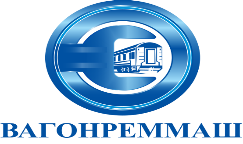 АКЦИОНЕРНОЕ ОБЩЕСТВО «ВАГОНРЕММАШ»105005, г. Москва, набережная Академика Туполева, дом 15, корпус 2, офис 27тел. (495) 550-28-90, факс (495) 550-28-96, www.vagonremmash.ru         Председатель конкурсной комиссии          УС АО «ВРМ»          _________________А.В. Попов         «___»_____________ 2020 г.№ п/пНаименованиеЕд.изм.КоличествоПредельная цена,руб.без НДССтоимость руб.без НДССтоимость  руб. с НДС1Ареометр АОН-3шт6263,551 581,301 897,562Бита Gross HEX4 (50мм)шт6095,005 700,006 840,003Бита Gross HEX6 (50мм)шт6095,005 700,006 840,004БИТА WP PH2 200ММшт50126,506 325,007 590,005Бита крестовая № 2 (L-200мм)шт600171,00102 598,97123 118,776Бита крестовая № 2 (длинна 150мм)шт30095,0028 500,0034 200,007Бита крестовая односторонняя PH3 50ММшт5031,701 585,001 902,008Бита кровельная STURM 13х65ммшт250148,7637 190,0044 628,009Бита плоская SL 5.5-50 ммшт70030,9821 686,0026 023,2010Бита шестигранная 4мм шт5095,004 750,005 700,0011Бита шестигранная 5ммшт5095,004 750,005 700,0012Биты (вставка) к шуруповерту №1 КРшт110030,4133 451,0040 141,2013Биты (вставка) к шуруповерту №2 удлиненые крестовыешт610023,00140 300,00168 360,0014Биты (вставка) к шуруповерту №3 КРшт200031,7063 400,0076 080,0015Быстросъемная резьбонарезная цанга HOLEX 16 ммшт212 997,1825 994,3631 193,2316Быстросъемный резьбонарезной патрон GARANT М20шт227 570,5555 141,1066 169,3217Вакуумметр ГОСТ 2405-88,27758-88шт52 983,0014 915,0017 898,0018Весы CAS AD-10шт310 780,0032 340,0038 808,0019Весы электронные ВЭУ 32-5/10Ашт23 617,427 234,848 681,8120Весы электронные ВЭУ 60-20шт210 780,0021 560,0025 872,0021Винт CHX0622шт5603,223 016,103 619,3222Винт кронштейна FTNA0511шт5372,221 861,102 233,3223Вставка 732/40 36 STAHL WILLEшт15 026,005 026,006 031,2024Втулка газовая (газорассекатель) 42.0100.1007 п/а Vario-Starшт600926,10555 660,00666 792,0025Втулка переходная ГОСТ 13598 2/1шт22212,934 684,465 621,3526Втулка переходная ГОСТ 13598 3/1шт18247,534 455,545 346,6527Втулка переходная ГОСТ 13598 3/2шт30244,517 335,308 802,3628Втулка переходная ГОСТ 13598 4/2шт29305,258 852,2510 622,7029Втулка переходная ГОСТ 13598 4/3шт20246,224 924,405 909,2830Головка сменная 10шт15024,373 655,504 386,6031Головка сменная 12шт12029,153 498,004 197,6032Головка сменная 13шт20021,974 394,005 272,8033Головка сменная 14шт12024,802 976,003 571,2034Головка сменная 15шт7025,911 813,702 176,4435Головка сменная 16шт6029,681 780,802 136,9636Головка сменная 17шт14128,153 969,154 762,9837Головка сменная 18шт4031,551 262,001 514,4038Головка сменная 19шт15033,044 956,005 947,2039Головка сменная 22шт3531,901 116,501 339,8040Головка сменная 24шт10040,464 046,004 855,2041Головка сменная 27шт2048,96979,201 175,0442Головка сменная 30шт6050,973 058,203 669,8443Головка сменная 36шт2043,40868,001 041,6044Головка сменная 8шт6018,711 122,601 347,1245Головка торцевая 6-гранная 1/4" DR 7ммшт812,59100,72120,8646Головка торцовая удлиненная 6-гранная 13 ммшт40464,6118 584,4022 301,2847Головка торцовая удлиненная 6-гранная 17 ммшт40467,2118 688,4022 426,0848Головка торцовая удлиненная 6-гранная 19 ммшт40482,0019 280,0023 136,0049Горелка TBI380 4мшт3019 995,63599 868,90719 842,6850Горелка TS 8000шт16 076,606 076,607 291,9251Горелка наплавочная ГН-5Пшт129 953,3129 953,3135 943,9752Горелка плазменная (резак) Р70/6 (СВ-70)шт1526 625,75399 386,25479 263,5053Горелка плазменная СР40R 0408-2050 (под рукав 6 м) установка ZIP-2.0шт122 577,0322 577,0327 092,4454Горелка сварочная CR40Rшт222 577,0345 154,0654 184,8755Горелка сварочная ML300шт212 691,9625 383,9230 460,7056Горелка сварочная АL 4000 3,5 мшт237 060,0174 120,0288 944,0257Гребенка плоская М 1,75 ГОСТ 2287 Тип Акомпл.4817,433 269,723 923,6658Гребенка плоская М 2,5 Тип А (шт)шт2818,931 637,861 965,4359Гребенка плоская трубная 11 Н ГОСТ 2287 Тип Ашт251 681,9142 047,7550 457,3060Гребенка плоская трубная 14 Н ГОСТ 2287 Тип Ашт252 359,5958 989,7570 787,7061Двуручный заклепочник для резьбовых заклепок М3-М10шт22 047,324 094,644 913,5762Держевка C10K-STUPR-11 KORLOYшт110 586,7010 586,7012 704,0463Держевка C12M-STUPR-11 KORLOYшт113 001,0013 001,0015 601,2064Держевка C20R-STUPR-11 KORLOYшт134 178,1034 178,1041 013,7265Державка DCLNL 2525M 12шт15 086,405 086,406 103,6866Державка DSBNL3232-P19шт57 398,0436 990,2044 388,2467Державка KORLOY DWLNR 2020-K08шт15 681,005 681,006 817,2068Державка MGEHL 3232-8шт513 578,3167 891,5581 469,8669Державка MGEHR 2525-5 (KORLOY)шт512 560,8762 804,3575 365,2270Державка MGEHR 3232-8шт513 578,3167 891,5581 469,8671Державка PCLNR 2525 M12шт14 463,594 463,595 356,3172Державка PRDCN 3232 Q20шт14 064,204 064,204 877,0473Державка PSSNL 3232 Р15шт23 112,806 225,607 470,7274Державка PSSNL2525-M15шт15 623,705 623,706 748,4475Державка PWLNR2525-M08шт15 623,835 623,836 748,6076Державка S25R- PWLNR-08шт28 192,2516 384,5019 661,4077Державка S40T-MWLNR-08 KORLOYшт112 017,6012 017,6014 421,1278Державка SPH425Rшт108 624,5986 245,90103 495,0879Державка PCLNL 3232 P16шт33 172,009 516,0011 419,2080Державка S32SPWLNR-08шт15 835,955 835,957 003,1481Диск А-85020 260х30мм для LS 1040шт504 329,99216 499,50259 799,4082Диск пильный 120х20 Z=24 (CMT 282.072.14M)шт502 737,53136 876,50164 251,8083Диск пильный 350х30 Z=72 CMT 282.072.14Mшт109 301,2493 012,40111 614,8884Диск пильный 350х72х50 (артикул 282.072.14 Т)шт29 301,2418 602,4822 322,9885Диск пильный к электрической пиле 190х2х30шт502 012,00100 600,00120 720,0086Диск пильный по дереву 190х30 z=32шт102 012,0020 120,0024 144,0087Диск подрезной 120х24х20 (артикул 288.120.24Н1)шт72 737,5319 162,7122 995,2588Диск циркуляционный 315х30х72Тшт708 377,00586 390,00703 668,0089Диск-подошва для шлифовальных машинок ф150 ммшт1101 380,00151 800,00182 160,0090Дифузор газовый СВ50-70 РЕ0007шт207465,4996 356,43115 627,7291Диффузор газовый 130Р 002026шт600186,02111 612,00133 934,4092Диффузор газовый СВ50-70 РЕ0006шт120465,4955 858,8067 030,5693Заклепочник двуручный усиленный PROFI TSB4903 430 ммшт10732,137 321,308 785,5694Заклёпочник двуручный усиленный  PROFI TSB4903 430ММшт10732,137 321,308 785,5695Заклепочник поворотный 360°шт5600,003 000,003 600,0096Заклепочник ручной KRAFTOOL 31170 D=2,4-4,8шт40620,3424 813,6029 776,3297Запчасть ETNA0511 ВИНТшт5323,381 616,901 940,2898Запчасть FTKA0410 ВИНТшт5242,001 210,001 452,0099Запчасть винт VHX1027N ГОСТ KORLOYшт5262,861 314,301 577,16100Запчасть опорная пластина ATI22 ГОСТ KORLOYшт5605,433 027,153 632,58101Запчасть опорная пластина ST43M ГОСТ KORLOYшт7322,662 258,622 710,34102Индикатор час.типа ИЧ 0-10 0,01шт.71 138,167 967,129 560,54103Карандаш алмазный 3908-0083шт51 040,665 203,306 243,96104Керосиновый бачокшт203 260,7565 215,0078 258,00105Клейма цифровая № 6шт12555,756 669,008 002,80106Клейма цифровые № 10шт12555,756 669,008 002,80107Клеймо буквенное «Б», шрифт 10х5мм, стальное шт22 169,704 339,405 207,28108Клеймо буквенное № 10шт132 169,7028 206,1033 847,32109Клещи для снятия изоляциишт701 091,5276 406,4091 687,68110Клещи токоизмерительные CEM DT-360шт12 181,552 181,552 617,86111Ключ 36х41шт2367,79735,58882,70112Ключ гаечный 13Х17шт350,31150,93181,12113Ключ гаечный кольцевой двусторонний коленчатый 14х17шт4093,643 745,604 494,72114Ключ гаечный кольцевой двусторонний коленчатый 19х22шт25125,003 125,003 750,00115Ключ гаечный кольцевой двусторонний коленчатый 7811-0287 13х14-210шт2591,902 297,502 757,00116Ключ гаечный кольцевой двусторонний коленчатый 8х10шт4072,312 892,403 470,88117Ключ гаечный с открытым зевом 10х12 ГОСТ 2839шт17036,436 193,107 431,72118Ключ гаечный с открытым зевом 11х13 ГОСТ 2839шт8539,763 379,604 055,52119Ключ гаечный с открытым зевом 12х13 ГОСТ 2839шт12045,935 511,606 613,92120Ключ гаечный с открытым зевом 14х17шт16055,098 814,4010 577,28121Ключ гаечный с открытым зевом 17х19шт16062,9510 072,0012 086,40122Ключ гаечный с открытым зевом 19х22шт11067,627 438,208 925,84123Ключ гаечный с открытым зевом 27х30 ГОСТ 2839шт40186,337 453,208 943,84124Ключ гаечный с открытым зевом 30х32шт20174,003 480,004 176,00125Ключ гаечный с открытым зевом 5,5х7 ГОСТ 2839шт6528,941 881,102 257,32126Ключ гаечный с открытым зевом 50х55 ГОСТ 2839шт21 044,002 088,002 505,60127Ключ гаечный с открытым зевом 7х8 ГОСТ 2839шт9522,012 090,952 509,14128Ключ гаечный с открытым зевом 8х10 ГОСТ 2839шт21533,707 245,508 694,60129Ключ гаечный с открытым зевом 9х11 ГОСТ 2839шт5537,192 045,452 454,54130Ключ гаечный с открытым зевом двусторонний 12х14шт3542,371 482,951 779,54131Ключ гаечный с открытым зевом двусторонний 13х14шт13547,626 428,707 714,44132Ключ гаечный с открытым зевом двухсторонний 17Х19шт5111,45557,25668,70133Ключ гаечный с открытым зевом двусторонний 22х24шт20160,143 202,803 843,36134Ключ гаечный с открытым зевом двусторонний 24х27шт17209,333 558,614 270,33135Ключ гаечный с открытым зевом двусторонний 32Х36шт10207,442 074,402 489,28136Ключ гаечный с открытым зевом двусторонний 41х46 ГОСТ 2839шт5386,601 933,002 319,60137Ключ гаечный с открытым зевом двусторонний 7811-0044 36х41-350шт7367,792 574,533 089,44138Ключ для винтов с внутренним шестигранником 7812-0379 Х9 S14 L=140шт540,00200,00240,00139Ключ кольцевой коленчатый 10х12 ГОСТ 2906шт2036,43728,60874,32140Ключ кольцевой коленчатый 12х13 ГОСТ 2906шт4055,672 226,802 672,16141Ключ кольцевой коленчатый 12х14 ГОСТ 2906шт1578,561 178,401 414,08142Ключ кольцевой коленчатый 22х24 ГОСТ 2906шт20177,383 547,604 257,12143Ключ кольцевой коленчатый 32х36 ГОСТ 2906шт101 045,5310 455,3012 546,36144Ключ комбинированный 19х19 ГОСТ 16983шт40640,4425 617,6030 741,12145Ключ комбинированный с трещеткой и ступенчатой конфигурацией зева GEDORE 7UR-17 1643169 17х17 L=216шт120369,5244 342,4053 210,88146Ключ комбинированный*13х13*с трещеткойшт135237,5332 066,5538 479,86147 Ключ торцовый шестигранный 12 ГОСТ 11737  12шт538,80194,00232,80148Ключ торцовый шестигранный 10 ГОСТ 11737 10шт2529,73743,25891,90149Ключ торцовый шестигранный 17 ГОСТ 11737 17шт2093,661 873,202 247,84150Ключ торцовый шестигранный 4 ГОСТ 11737 4шт854,90416,50499,80151Ключ торцовый шестигранный 5 ГОСТ 11737 5шт7511,50862,501 035,00152Ключ торцовый шестигранный 6 ГОСТ 11737 6шт7510,03752,25902,70153Ключ торцовый шестигранный 8 ГОСТ 11737 8шт5017,71885,501 062,60154Ключ трещётка 1/2 72(36)шт30465,7613 972,8016 767,36155Ключ трубный рычажный 7813-0002 № 2 20-50 (1/2-2 дюйма) L=400шт.80308,4324 674,4029 609,28156Ключ трубный рычажный №1 ГОСТ 18981 10-36шт.75267,9520 096,2524 115,50157Ключ трубный рычажный №3 ГОСТ 18981 20-63шт.36540,7319 466,2823 359,54158Ключ трубный рычажный №4 ГОСТ 18981 25-90шт101 220,9312 209,3014 651,16159Коллектор манометрический для френо  с бастросъёмными переходниками VALUE ГОСТ VMG-2-R22шт16 292,376 292,377 550,84160Комбинированный трещеточный ключ 19мм.шт15340,635 109,456 131,34161Контршаблоншт14 900,004 900,005 880,00162Корпус сверла К2 D22525-07 ГОСТ KORLOYшт323 723,8171 171,4385 405,72163Корпус сверла К3D 16020-05шт121 548,0021 548,0025 857,60164Краскопульт0,68 Лшт512 010,9560 054,7572 065,70165Кронштейн CVH4шт21 102,432 204,862 645,83166Кронштейн CVH6шт51 102,435 512,156 614,58167Круг 12А2-20 150х6х2х16х32 АС6 100/80 тарельч.с углом 20 градусов ГОСТ 16175шт2589,051 178,101 413,72168Круг абразивный ЧК 150х50х32 25А чашкашт4420,341 681,362 017,63169Круг алмазный 12А220 200х10х2х22х32 АС480/63шт151 509,7222 645,8027 174,96170Круг алмазный 12А220(тарельчатый) 125х10х2х16х32 АС4 125/100 В2-01шт11 509,721 509,721 811,66171Круг алмазный 12А245 150х20х5х42х32 100/80шт51 509,007 545,009 054,00172Круг алмазный 12К4 150х5х3х16х32 АС100/80шт51 509,727 548,609 058,32173Круг войлочный тонкошерстный войлочный 400х60 шт.75 475,0038 325,0045 990,00174Круг отрезной 355х3х25,4шт5107,99539,95647,94175Круг шлифовальный 100х8х25А 60K,L (25CM) шт.582,50412,50495,00176Круг шлифовальный 180х6х22шт203058,80119 364,00143 236,80177Круг шлифовальный 25А ПП 25К 100х8х25 ГОСТ 2424 шт10082,508 250,009 900,00178Круг шлифовальный ПП 350х40х127 25А 40 Кшт20806,4416 128,8019 354,56179Круг шлифовальный ПП 400х50х203 25Ашт201 839,7736 795,4044 154,48180Круг шлифовальный Р80 15 отверстий 150 ммшт540030,39164 106,00196 927,20181Круг шлифовальный чашечный конический 200х51х10х5шт31 509,004 527,005 432,40182Кулачки прямые к патрону 250шт34 414,5013 243,5015 892,20183Кулачки прямые к патрону 400шт316 335,0049 005,0058 806,00184Кулачки прямые к патрону ф 315шт17 772,857 772,859 327,42185Кусачки боковые 200ммшт45180,008 100,009 720,00186Кусачки боковые ГОСТ 28037 180шт310122,0037 820,0045 384,00187Лезвие "крюк" арт. 262036500компл.567,50337,50405,00188Лезвие прямое арт. 262035500шт5054,892 744,503 293,40189Лезвия сменные к ножу Зубр 25 ммшт30082,0024 600,0029 520,00190Линейка ГОСТ 427 0-1000шт20156,503 130,003 756,00191Линейка ГОСТ 427 0-500шт522,00110,00132,00192Линейка металлическая 300ммшт.1039,65396,50475,80193Лупа смотровая ЛП-1-6Х ГОСТ 25706-83 6Хшт10202,492 024,902 429,88194Манометр железнодорожный МПУЗ 0,6МПашт5481 590,00871 320,001 045 584,00195Манометр технический ТМ2 0-2,5Мпа (класс точности 2,5)шт2265,67531,34637,61196Меры твёрдости образцовые MTP-HRC 25±5шт12 237,292 237,292 684,75197Меры твёрдости образцовые MTP-HRC 45±5шт12 237,292 237,292 684,75198Меры твёрдости образцовые MTP-HRC 65±5шт12 237,292 237,292 684,75199Метр складной металлический (длинна 1 метр. 1 класс точности)шт5113,64568,20681,84200Метчик гаечный М 10х1,5х250 2640-0119шт154138,2121 284,3425 541,21201Метчик гаечный М12х1,75 12 ГОСТ 1604 М шт300202,3060 690,0072 828,00202Метчик гаечный М 14 14х2,0 ГОСТ 1604 М шт5233,971 169,851 403,82203Метчик гаечный М 16  16х2,0 ГОСТ 1604 М шт23233,975 381,316 457,57204Метчик гаечный М 5  5х0,8 ГОСТ 1604 М шт58567,8039 663,0047 595,60205Метчик гаечный М 6  6х1,0  ГОСТ 1604 Мшт860127,12109 323,20131 187,84206Метчик гаечный М 8 8х1,25 ГОСТ 1604  М шт540184,2499 489,60119 387,52207Метчик для нарезания трубной цилиндрической резьбы 2604-0047 1 1/2 дюймашт626,180,000,00208Метчик М 20 Е264 шт.902 593,75233 437,50280 125,00209Метчик М/Р 5х0.8шт475138,1965 640,2578 768,30210Метчик М/Р М 12 ГОСТ 3266 М12х1,75шт130166,3821 629,4025 955,28211Метчик М/Р М 12х1,5 ГОСТ 3266шт10175,501 755,002 106,00212Метчик М/Р М 16х1,5 ГОСТ 3266 комплектшт24481,0011 544,0013 852,80213Метчик М/Р М 20х1,5 ГОСТ 3266шт10223,452 234,502 681,40214Метчик М/Р М 22х1,5 ГОСТ 3266шт10255,952 559,503 071,40215Метчик М/Р М 24х2,0 ГОСТ 3266шт1353,75353,75424,50216Метчик М/Р М 27  27х3,0 левый ГОСТ 3266 М шт7748,735 241,116 289,33217Метчик М/Р М 30  30х3,5 ГОСТ 3266 шт6558,103 348,604 018,32218Метчик М/Р М 36х4,0шт5912,294 561,455 473,74219Метчик М/Р М 4  4х0,7 ГОСТ 3266 Мшт38071,9527 341,0032 809,20220Метчик М/Р М 42х2,0 ГОСТ 3266шт51 555,937 779,659 335,58221Метчик М/Р М 6 6х1,0  ГОСТ 3266 Мшт75088,9866 735,0080 082,00222МЕТЧИК М/Р М 8Х1,0шт3888,913 378,584 054,30223Метчик М/Р М10х1,5шт595148,7088 476,50106 171,80224Метчик М12 (Guhring)шт741 347,4999 714,26119 657,11225Метчик М20 Guhring (арт.5717)шт352 986,69104 534,15125 440,98226Метчик М24-6H HSS-Eшт357 785,88272 505,80327 006,96227Метчик машинно-ручной 2625-00205 исп.1 1 1/4 дюймашт221 037,4222 823,2427 387,89228Метчик машинно-ручной для глухих отверстий 2621-1221 8х1,25шт10097,169 716,0011 659,20229Метчик машинный М 20 6 ННSS-S HOFFMANN Groupшт15112 460,001 881 460,002 257 752,00230Метчик машинный М20-6ННSS-Ешт6012 460,00747 600,00897 120,00231Метчик ручной М 18х1,5 ГОСТ 3266шт8282,942 263,522 716,22232Метчик трубный 1" ГОСТ 3266шт17692,8811 778,9614 134,75233Метчик трубный 1/2"шт38373,4314 190,3417 028,41234Метчик трубный 1/4" ГОСТ 3266шт4114,40457,60549,12235Метчик трубный 3/4"шт10468,004 680,005 616,00236Метчик трубный 3/8" ГОСТ 3266шт5328,991 644,951 973,94237Метчик трубный 5/8" ГОСТ 3266шт3374,371 123,111 347,73238Метчик трубный цилиндрический 2шт101 570,0015 700,0018 840,00239Микрометр гладкий МК-200 175-200 мм (0.01) кл.т.1 (ЧИЗ) ГОСТ 6507-90 (полукруглый)шт22 861,435 722,866 867,43240Микрометр МК-175 (0,01) ЧИЗшт.12 946,872 946,873 536,24241Микрометр МК-50шт.1723,53723,53868,24242Мультиметр FLUKE 106шт133 760,5048 886,5058 663,80243Мультиметр FLUKE 107шт15 991,675 991,677 190,00244Мундштук для резака (ВОГНИК 181)   нар. №1шт501 088,8954 444,5065 333,40245Мундшук с наконечником к горелке ГН-5Пшт169 558,00152 928,00183 513,60246Набор адаптеров для торцевых головок ЗУБРшт20182,393 647,804 377,36247Набор бит 45 предметов BERGERшт5923,454 617,255 540,70248Набор щупов № 2   длина 100 мм ГОСТ 882 шт25120,603 015,003 618,00249Надфиль квадратный 160 №2ГОСТ 1513 шт2713,06352,62423,14250Надфиль круглый 160 №2 ГОСТ 1513 шт2918,96549,84659,81251Надфиль плоский тупоносый 160 №2 ГОСТ 1513 шт4318,96815,28978,34252Надфиль полукруглый 160 №2 ГОСТ 1513 шт3318,96625,68750,82253надфиль ромбический 160 №2 ГОСТ 1513-77шт5118,96966,961 160,35254Надфиль трехгранный 160 №2 ГОСТ 1513 шт1713,06222,02266,42255Наконечник 1,0 42.0001.1577 10х40 (М10х1,25) п/а Vario-Starшт900194,70175 230,00210 276,00256Наконечник алмазный НК-1шт33 845,3411 536,0213 843,22257Наконечник контактный М8 М8х30 Ф1шт283059,78169 177,40203 012,88258Напильник квадратный 400 №1шт5231,831 159,151 390,98259Напильник квадратный ГОСТ 1465 150 №1шт1042,44424,40509,28260Напильник квадратный ГОСТ 1465 300 №1шт2094,811 896,202 275,44261Напильник квадратный ГОСТ 1465 300 №2шт1594,811 422,151 706,58262Напильник круглый  300 №2шт5129,31646,55775,86263Напильник круглый ГОСТ 1465 150 №1шт6958,154 012,354 814,82264Напильник круглый ГОСТ 1465 300 №1шт8598,708 389,5010 067,40265Напильник плоский 400 №1шт5227,831 139,151 366,98266Напильник плоский ГОСТ 1465 150 №1шт10235,733 644,464 373,35267Напильник плоский ГОСТ 1465 300 №1шт93116,2810 814,0412 976,85268Напильник плоский с насечкой 2820-0027 №2 300шт30214,946 448,207 737,84269Напмльник полукруглый №2 300шт30177,915 337,306 404,76270Напильник полукруглый ГОСТ 1465 150 №1шт9761,665 981,027 177,22271Напильник полукруглый ГОСТ 1465 150 №2шт22070,5115 512,2018 614,64272Напильник полукруглый ГОСТ 1465 300 №1шт99147,5514 607,4517 528,94273Напильник трёхгранный 300 №2шт60112,576 754,208 105,04274Напильник трехгранный ГОСТ 1465 150 №2шт4636,901 697,402 036,88275Напильник трехгранный ГОСТ 1465 300 №1шт200112,5422 508,0027 009,60276Насадка защитная горелки СВ-70шт250729,33182 332,50218 799,00277Нож "Дельфин" арт. 262033000шт11 271,191 271,191 525,43278Нож дереворежущий 410х40х3 ГОСТ 6567 плоский Тип 1шт10669,656 696,508 035,80279Нож дереворежущий 610х40х3 ГОСТ 6567 плоский Тип 1шт10718,627 186,208 623,44280Нож Зубршт215200,2643 055,9051 667,08281Нож сабельный HSSшт20380,057 601,009 121,20282Ножи клиновые 0171 к 3-х стор. фрезамшт3447,651 620,101 944,12283Ножи клиновые0172 к 3-х стор. фрезамшт6547,653 097,253 716,70284Ножницышт15259,843 897,604 677,12285Ножницы закройныешт30522,4515 673,5018 808,20286Ножницы по металлушт10259,842 598,403 118,08287Ножницы по металлу (усиленные) 350-400мм.шт3259,84779,52935,42288Ножницы портновские 230 ммшт7418,012 926,073 511,28289Ножовка по дереву 450шт47249,1111 708,1714 049,80290Ножовка по металлу хром 300 ммшт55138,587 621,909 146,28291Нутрометр индикаторный НИ-160-250 ГОСТ 868-82шт13 872,443 872,444 646,93292Нутрометр индикаторый НИ-250-450 ГОСТ 868-82шт18 700,008 700,0010 440,00293Опорная пластина SS53шт5616,663 083,303 699,96294Опорная пластина SS64Vшт5849,444 247,205 096,64295Опорная пластина ST42шт5486,772 433,852 920,62296Отвертка 155х4шт15031,124 668,005 601,60297Отвертка 75х3 прямой шлицшт2544,501 112,501 335,00298Отвертка крестовая РН0Х75 ммшт1133,35366,85440,22299Отвертка КШ 200 №2шт41549,5020 542,5024 651,00300Отвертка КШ № 2 150шт48544,1521 412,7525 695,30301Отвертка КШ №1 180 ммшт3075,002 250,002 700,00302Отвертка плоская 100х3ммшт1036,00360,00432,00303ОТВЕРТКА ПЛОСКАЯ 3,2Х100ММшт3040,941 228,201 473,84304Отвертка ПШ 100х5,5х1,0шт3043,381 301,401 561,68305Отвертка ПШ 150х6,5шт31848,5415 435,7218 522,86306Патрон сверлильный ключевой ПС-13 (3/8" 1,5-13)шт378225,2585 144,50102 173,40307Патрон сверлийный ПС-13шт24225,255 406,006 487,20308Патрон сверлийный с ключом ПС-16шт51225,2511 487,7513 785,30309Патрон токарный 3-х кулачковый 160 ГОСТ 2675шт19 958,319 958,3111 949,97310Патрон токарный 3-х кулачковый 400шт263 910,73127 821,46153 385,75311Патрон токарный самоцентрирующийсяшт324 747,7474 243,2289 091,86312Патрон цанговый ER40 HSK-F63 Артикул 305426шт37 874,9223 624,7628 349,71313Патрон цанговый MSB3-ER40шт17 874,927 874,929 449,90314Патрон цанговый T 118/980R HSK 63F ER40шт67 874,9247 249,5256 699,42315Паяльник электрический SVETOZAR SV-55300-40 40ВТ 220Вшт10173,281 732,802 079,36316Паяльник электрический сдеревянной ручкой 65ВТ 220В SVETOZAR SV-55405-65шт10182,011 820,102 184,12317Паяльник электрический ЭПСН 100ВТ 220Вшт5223,261 116,301 339,56318Паяльник электрический ЭПСН 25ВТ 220Вшт5142,20711,00853,20319Паяльник электрический ЭПСН 80ВТ 220Вшт5198,72993,601 192,32320Пила (диск пильный) Атака Д 400 400х80Тх50 с тв/спл.шт635 203,48327 819,24393 383,09321Пила (пильный диск) Атака Д 200 200х32х30 (200х48) с тв/спшт601 452,1287 127,20104 552,64322Пила ленточная M42 3420х27х0,9 Z2/3шт201 745,9334 918,6041 902,32323Пила ленточная M42 3420х27х0,9 Z4/6шт181 745,9331 426,7437 712,09324Пила ленточная биметаллическая LENOX RX+ M42 2700х27х0,9 Z=4/6шт211 538,2532 303,2538 763,90325Пила ленточная М42 5150х34х1,1 2/3шт173 104,7252 780,2463 336,29326Пила ленточная М42; М51 2700х27х0,9х2/3шт191 903,6436 169,1643 402,99327Пила лобзиковая HITACHI KG 90 VST 90 ммшт.55 505,0027 525,0033 030,00328Пилка для лобзика Т144 Dшт456037,80172 368,00206 841,60329Пистолет для герметикашт30180,005 400,006 480,00330Пистолет для монтажной пены KRAFTOOL EXPERT PROKRAFTшт12764,939 179,1611 014,99331Пистолет клеевой 100ВТ REXANTшт1658,95658,95790,74332Пистолет обдувочный с набором насадок FIT IT 81067шт31 074,363 223,083 867,70333Пистолет скобозабивной пневматический SF8016B2шт26 378,5912 757,1815 308,62334Пистолет-распылитель старт-60 с переключателем напряжения 35/70 кВшт110 500,0010 500,0012 600,00335Пластина CCMT 120412-C25 NC3225шт476,120,000,00336Пластина CNMG 120408-MP NC3225шт200476,1295 224,00114 268,80337Пластина CNMG-160608-GR NC3030 KORLOYшт95620,4858 945,6070 734,72338Пластина CNMG-160612-HS PC5300 KORLOYшт40757,4530 298,0036 357,60339Пластина CNMM-190612-GH NC3030 KORLOYшт301 026,5030 795,0036 954,00340Пластина MGMN600-MNC3030 KORLOYшт101 362,4113 624,1016 348,92341Пластина RPUX 3010МО РТ20шт10700,007 000,008 400,00342Пластина SNMG 120408-HS PC5300 KORLOYшт45390,4017 568,0021 081,60343Пластина SNMG 150612 HS PC5300шт40790,2831 611,2037 933,44344Пластина SNMG 150612-B25 NC3220 KORLOYшт60781,8946 913,4056 296,08345Пластина SNMG 150612-HS PC8110 KORLOYшт60781,8946 913,4056 296,08346Пластина SNMG 190612 HSPC9030шт45863,0938 839,0546 606,86347Пластина SNMG 190612-HS PC5300 KORLOYшт151 026,5015 397,5018 477,00348Пластина SP400 NC3030 KORLOYшт380647,81246 167,80295 401,36349Пластина SP400R PC8110 KORLOYшт280647,81181 386,80217 664,16350Пластина SPMT 07T208-PD NC5300шт20574,1511 483,0013 779,60351Пластина SPMT 07T208-PD PC 3500 ГОСТ KORLOYшт75552,2341 417,2549 700,70352Пластина SPMT 180510 PC5300шт25673,1016 827,5020 193,00353Пластина TPMT 110308-VF NC5330шт65391,5925 453,3530 544,02354Пластина WNMG 080408-GM NC3030 KORLOYшт20512,7910 255,8012 306,96355Пластина WNMG 080408-GR NC3030 KORLOYшт240512,79123 069,60147 683,52356Пластина WNMG 080408-HRX130 Holexшт20643,2012 864,0015 436,80357Пластина WNMG 080408-HS PC5300 KORLOYшт85512,7943 587,1552 304,58358Пластина WNMG 080408-HS PC8110 KORLOYшт150512,7976 918,5092 302,20359Пластина WNMG 100608 B25 NC3030 KORLOYшт130554,1472 038,2086 445,84360Пластина WNMM 100608 B25 NC3030 KORLOYшт150554,1483 121,0099 745,20361Пластина XOMT 07T205-PD PC 5300 ГОСТ KORLOYшт90562,9350 663,7060 796,44362Пластина XOMT180508-PD PC5300шт70562,9339 405,1047 286,12363Пластина режущая сменная твердосплавная CNMG160612-GR ГОСТ KORLOY NC3030шт90757,4568 170,5081 804,60364Пластина режущаа сменная твердосплавная SNMG 150612-HS KORLOY PC9030шт35624,8021 868,0026 241,60365Пластина режущая сменная твердосплавная SNMM 190612-GH ГОСТ KORLOY NC3030шт201 019,6420 392,8024 471,36366Пластина  Т/С   SNMG 120408-B 25 PC5300шт20452,889 057,6010 869,12367Пластина т/с 01151 Т5К10шт32084,0226 886,4032 263,68368Пластина т/с 01411 Т5К10шт295226,7866 900,1080 280,12369Пластина т/с 01431 Т5К10шт820244,05200 121,00240 145,20370Пластина т/с 02512 Т5К10шт220322,2270 888,4085 066,08371Пластина т/с 10571  Т5К10 ГОСТ 25396шт268227,3560 929,8073 115,76372Пластина т/с 10581  Т5К10 ГОСТ 25396 шт823384,01316 040,23379 248,28373Пластина т/с 13391  Т5К10ГОСТ 17163 шт633101,0063 933,0076 719,60374Пластина т/с 16390 Т5К10шт50274,0013 700,0016 440,00375Пластина т/с 25250  Т5К10 ГОСТ 25424шт60103,856 231,007 477,20376Пластина т/с APMT 1604PDSR-MM PC 3545шт100795,5779 557,0095 468,40377Пластина Т/С CCMT-120408-C25 KORLOY NC3220шт310483,92150 015,20180 018,24378Пластина т/с CNMG 120408-H S PC8110шт90489,8944 090,1052 908,12379Пластина т/с CNMG ГОСТ KORLOY 120408-GR NC3030шт330489,89161 663,70193 996,44380Пластина т/с CNMM 190616 GHNC 3030шт1821 026,50186 823,00224 187,60381Пластина т/с ER27-Q60 PC30 30Tшт302 576,3077 289,0092 746,80382Пластина т/с IR22-N60PC 3030T KORLOY В=22 угол=60шт22 508,755 017,506 021,00383Пластина т/с LNMX 301940 ТМшт4601 735,50798 330,00957 996,00384Пластина т/с MGMN800 MNC 3030шт1122 430,15272 176,80326 612,16385Пластина т/с RCMX 2006 MO NC3030шт101 089,6210 896,2013 075,44386Пластина т/с SNMG 120408-G R NC3030шт170489,8983 281,3099 937,56387Пластина т/с SNMG 150612 GHNC 3030шт50567,7528 387,5034 065,00388Пластина т/с SNMG 150612 GRNC 3030шт80781,8962 551,2075 061,44389Пластина т/с SNMG 190612 HS PC8110шт1021 317,48134 382,96161 259,55390Пластина т/с SNMG 250924 GR NC3120шт512 176,40110 996,40133 195,68391Пластина т/SNMG ГОСТ KORLOY 190612 GS PC5300шт20817,6016 352,0019 622,40392Пластина т/с SOEX 090408-0 1 ВК8425шт2301 548,41356 134,30427 361,16393Пластина т/с SOEX 090408-01 ВК79шт2201 120,84246 584,80295 901,76394Пластина Т/С SP400NC 3120шт5635,613 178,053 813,66395Пластина т/с SP400R NC3030шт300647,81194 343,00233 211,60396Пластина т/с SPMT 050204-PDPC3500шт20552,2311 044,6013 253,52397Пластина т/с SPMT 120408-MMPC 5300 OPCN-060317 СТ15шт730684,94500 006,20600 007,44398Пластина т/с TNMG ГОСТ KORLOY 160408-B25 NC3030шт16422,356 757,608 109,12399Пластина т/с XOMT 050204-PDPC5300шт20562,9311 258,6013 510,32400Пластина т/с СNMG 120408 GM KORLOY NC3030шт20412,288 245,609 894,72401Пластина т/с смп 4-гр. SDMT 1205ZZSN-S НСР25Сшт901 668,97150 207,30180 248,76402Пластина т/с смп 4-гр. XDSW1503ADTR HCP25C прямоугольнаяшт301 538,2646 147,8055 377,36403Пластина т/с смп 5-гр. 10114-110408 ГОСТ 19065 Т5К10шт11300102,811 161 753,001 394 103,60404Пластина т/с смп SDMT 090308 HCP25 KORLOYшт25648,6016 215,0019 458,00405Пластина т/с смп чашечная RPUX-3010 ф 30,8шт10700,007 000,008 400,00406Пластина твердославная налаиваемая 11230 Т5К10 Тип 11шт10080,008 000,009 600,00407Пластина твердосплавная сменная SNMG ГОСТ KORLOY 150612-HS PC9030шт35790,2827 659,8033 191,76408Пластина твердосплавная сменная SPMT KORLOY 180510-PD PC3500шт87673,1058 559,7070 271,64409Пластина твердосплавная сменная WNMG ГОСТ KORLOY 080408 GS PC5300шт85512,7943 587,1552 304,58410Пластина твердосплавная сменная канавочная MGMN-500-M NC3030 ГОСТ KORLOY B=5 R=0,5 L=21шт51 362,606 813,008 175,60411Плашка М 10 ГОСТ 9740 М 10х1,5шт8478,006 552,007 862,40412Плашка М 10х1шт2578,001 950,002 340,00413Плашка М 10х1,25шт1280,04960,481 152,58414Плашка М 12х1,25 ГОСТ 9740шт1691,251 460,001 752,00415Плашка М 12х1,5 ГОСТ 9740шт3096,992 909,703 491,64416Плашка М 12х1.75шт7391,256 661,257 993,50417Плашка М 14х2.0шт649,56297,36356,83418Плашка М 16 ГОСТ 9740 М 16х2,0шт39156,006 084,007 300,80419Плашка М 16х1,5 ГОСТ 9740шт10140,391 403,901 684,68420Плашка М 18Х1.5шт11148,461 633,061 959,67421Плашка М 20х1,5шт5156,59782,95939,54422Плашка М 20х2,5шт20200,444 008,804 810,56423Плашка М 27х3,0шт12272,673 272,043 926,45424Плашка М 4х0,7шт6542,602 769,003 322,80425Плашка М 5 ГОСТ 9740 М 5х0,8шт5037,101 855,002 226,00426Плашка М 6х1,0шт17550,028 753,5010 504,20427Плашка М 8х1,25шт8563,485 395,806 474,96428Плашка трубная G 1 1/2"шт2591,001 182,001 418,40429Плашка трубная G 1 1/4"шт8481,403 851,204 621,44430Плашка трубная G 1"шт6365,962 195,762 634,91431Плашка трубная G 1/2"шт21179,983 779,584 535,50432Плашка трубная G 1/4"шт13113,991 481,871 778,24433Плашка трубная G 3/4"шт17210,903 585,304 302,36434Плашка трубная G 3/8"шт10182,001 820,002 184,00435Плашка трубная G 5/8"шт2149,38298,76358,51436Плоскогубцы 180 ГОСТ 5547шт435126,0454 827,4065 792,88437Плоскогубцы 200 ГОСТ 5547шт479132,4763 453,1376 143,76438плоскогубци комбинированные Зубр120ММшт20112,702 254,002 704,80439Полотно ножовочное ручное 300х12.5х0.65шт20008,2516 500,0019 800,00440Пресс клещи ПКВК-10 кВтшт351 949,1568 220,2581 864,30441Пресс-клещи (кримпер) 12-3432-6 Proconnect HT-568R/HY-N5684R для обжима 8P8C/6P6Cшт201 091,5221 830,4026 196,48442Проволокоподающий канал (х40) под 1,0-1,2 проволоку  324 Р204544 Vario-Starшт15398,645 979,607 175,52443Проволокоподающий канал 42.0404.0275 Vario-Starшт15398,645 979,607 175,52444Развертка ручная ц/х ф10 Н7шт5225,001 125,001 350,00445Развертка ручная ц/х ф8 Н7шт5185,00925,001 110,00446Развертка ручная цилиндрическая Н7 ГОСТ 7722-77 12,0шт5218,121 090,601 308,72447Распылительшт1034,00340,00408,00448Регулятор давления с манометром DeVilbiss РФМ-501-Ишт12 030,832 030,832 437,00449Регулятор углекислотный У-30-2 ТУ 3615-001-39463397-2002 5-12 л/миншт62 095,4512 572,7015 087,24450Редуктор кислородный БКО-50шт51 352,936 764,658 117,58451Резак керосиновый РК-02шт35 040,7715 122,3118 146,77452Резак керосино-кислородной резкишт74 327,3430 291,3836 349,66453Резак керосинореза ВОГНИК-181шт14 327,344 327,345 192,81454Резак плазменный СВ-70шт1526 625,70399 385,50479 262,60455Резец отрезной 25х16 (ВК8)шт1581,861 227,901 473,48456Резец отрезной Т5К10 ГОСТ 18884 25х16шт150081,86122 790,00147 348,00457Резец подрезной 25Х16 Гост 18871 (Т5К10)шт30154,004 620,005 544,00458Резец проходной изогнутый Т5К10 ГОСТ 18877 25х16шт270147,2439 754,8047 705,76459Резец проходной отогнутый 25х16 ГОСТ 18877 Т15К6шт243167,6540 738,9548 886,74460Резец проходной отогнутый 25х16 ГОСТ 18877 (Т5К10)шт120147,2417 668,8021 202,56461Резец проходной упорный ГОСТ 18879 25х16 (Т5К10)шт30167,655 029,506 035,40462Резец проходной упорный изогнутый Т15К6 ГОСТ 18877 25х16шт270167,6545 265,5054 318,60463Резец проходной упорный прямой25Х16 Т5К10шт20091,4418 288,0021 945,60464Резец расточной 25х25 (ГОСТ 18883) Т5К10шт15170,982 564,703 077,64465Резец расточной25Х25 Гост 18873 (Т5К10)шт70330,5623 139,2027 767,04466Резец резьбовой 11230 25Х25 Т5К10 для внутренней резьбышт36150,545 419,446 503,33467Резец резьбовой 25х16 (ВК8)шт4154,00616,00739,20468Резец резьбовой 25х16  Т5К10шт326150,5449 076,0458 891,25469Резец токарный расточной для обработки сквозных отверстий ГОСТ 18883-73 2140-0002 Т5К10 16х16х140х40шт3885,503 249,003 898,80470Рубанок металлическийшт4630,002 520,003 024,00471Рулетка 3 м ГОСТ 7502шт6860,004 080,004 896,00472Рулетка 5 м ГОСТ 7502шт56105,005 880,007 056,00473Рулетка 7,5 м ГОСТ 7502шт23170,003 910,004 692,00474Ручка к напильникушт6533,302 164,502 597,40475Сверло к/х 10,0 ГОСТ 10903шт340169,4457 609,6069 131,52476Сверло к/х 10,2шт170150,9825 666,6030 799,92477Сверло к/х 10,5 ГОСТ 12121 длинноешт74603,8644 685,6453 622,77478Сверло к/х 10,8 ГОСТ 10903шт15145,352 180,252 616,30479Сверло к/х 11,0 ГОСТ 10903шт74211,9015 680,6018 816,72480Сверло к/х 11,5 ГОСТ 10903шт33170,735 634,096 760,91481Сверло к/х 12,0 ГОСТ 10903шт157215,8033 880,6040 656,72482Сверло к/х 14,0 ГОСТ 10903шт147259,0338 077,4145 692,89483Сверло к/х 14,25 ГОСТ 10903шт10287,312 873,103 447,72484Сверло к/х 15,0 ГОСТ 10903шт5244,331 221,651 465,98485Сверло к/х 15,5 ГОСТ 10903шт23300,296 906,678 288,00486Сверло к/х 16,0шт80300,3024 024,0028 828,80487Сверло к/х 17,0 ГОСТ 10903шт24294,827 075,688 490,82488Сверло к/х 17,5 ГОСТ 10903шт76362,1627 524,1633 028,99489Сверло к/х 17,5 длинное МК2 N HSS-Eшт842 300,00193 200,00231 840,00490Сверло к/х 18,0 ГОСТ 10903шт25259,556 488,757 786,50491Сверло к/х 19,0 ГОСТ 10903шт51354,4818 078,4821 694,18492Сверло к/х 19,5шт19389,167 394,048 872,85493Сверло к/х 20,0 ГОСТ 10903шт45253,8011 421,0013 705,20494Сверло к/х 22 Hoffman (арт по каталогу 116320)шт473 756,09176 536,23211 843,48495Сверло к/х 22,0шт10398,123 981,204 777,44496Сверло к/х 22,0 ГОСТ 2092 удл.NHSSшт412 968,21121 696,61146 035,93497Сверло к/х 22,25 ГОСТ 10903шт2542,391 084,781 301,74498Сверло к/х 24,0 ГОСТ 10903шт21465,399 773,1911 727,83499Сверло к/х 24,5 ГОСТ 10903шт20678,5413 570,8016 284,96500Сверло к/х 25,0шт10308,803 088,003 705,60501Сверло к/х 25,5 ГОСТ 10903шт15965,1214 476,8017 372,16502Сверло к/х 26,5 ГОСТ 10903шт19551,6010 480,4012 576,48503Сверло к/х 27,0 ГОСТ 10903шт9786,537 078,778 494,52504Сверло к/х 28,0 ГОСТ 10903шт10848,188 481,8010 178,16505Сверло к/х 30,0 ГОСТ 10903шт12953,9111 446,9213 736,30506Сверло к/х 32,0 ГОСТ 10903шт101 204,9912 049,9014 459,88507Сверло к/х 35,0 ГОСТ 10903шт141 161,5016 261,0019 513,20508Сверло к/х 38,0шт4480,401 921,602 305,92509Сверло к/х 40,5 ГОСТ 10903шт102 100,0021 000,0025 200,00510Сверло к/х 42,0 ГОСТ 10903шт12 100,002 100,002 520,00511Сверло к/х 42,25 ГОСТ 10903шт54 400,0022 000,0026 400,00512Сверло к/х 43,0 ГОСТ 10903шт32 292,736 878,198 253,83513Сверло к/х 45,0 ГОСТ 10903шт6532,103 192,603 831,12514Сверло к/х 50,0шт3590,601 771,802 126,16515Сверло к/х 6,0 ГОСТ 10903шт145151,6521 989,2526 387,10516Сверло к/х 6,2шт114122,0513 913,7016 696,44517Сверло к/х 6,5 ГОСТ 10903шт113108,2912 236,7714 684,12518Сверло к/х 7,0 ГОСТ 10903шт184108,3019 927,2023 912,64519Сверло к/х 8,0 (160х240) удлиненно Р6М5шт230275,1063 273,0075 927,60520Сверло к/х 8,0 ГОСТ 10903шт130186,9124 298,3029 157,96521Сверло к/х 9,0 ГОСТ 10903шт134172,9723 177,9827 813,58522Сверло к/х 9,5 ГОСТ 10903шт7579,285 946,007 135,20523Сверло к/х c/c22,0 мм Р18шт152 968,2144 523,1553 427,78524Сверло к/х Ф23,5шт15308,804 632,005 558,40525Сверло с цилиндрическим хвостовиком средней серии правое  4,5шт608,01480,60576,72526Сверло спиральное из быстрорежущей стали средняя серия катанный профиль с коническим хвостовиком  к/х ГОСТ GARANT 10,25 L1=168 L2=87 Mшт23 233,126 466,247 759,49527Сверло спиральное из быстрорежущей стали средняя серия катанный профиль с коническим хвостовиком к/х ГОСТ GARANT 22,50 MK2 HSSшт53 989,7019 948,5023 938,20528Сверло спиральное к/х 10.5шт8211,901 695,202 034,24529Сверло спиральное к/х 16,5шт10327,603 276,003 931,20530Сверло спиральное к/х 55,0шт25 498,5010 997,0013 196,40531Сверло спиральное к/х 6,8шт30222,976 689,108 026,92532Сверло спиральное с коническим хвостовиком 13шт180252,8245 507,6054 609,12533Сверло спиральное с коническим хвостовиком 2301-0048-B1 Р6М5 14,5х114х212 КМ1шт8178,121 424,961 709,95534Сверло спиральное с коническим хвостовиком 2301-0077 Р18 22,5Х155Х253 ГОСТ 10903-77шт10613,276 132,707 359,24535Сверло спиральное с коническим хвостовиком10.2шт566,840,000,00536Сверло спиральное с коническим хвостовиком средней правое  Р6М5/HSS 12.5шт35315,7911 052,6513 263,18537Сверло спиральное с коническим хвостовиком средней правоеР6М5/HSS 15шт4244,33977,321 172,78538Сверло спиральное с коническим хвостовиком средней правое Р6М5/HSS 8.5шт10188,211 882,102 258,52539Сверло спиральное с цилиндрическим хвостовиком правое 2300-0146 2,3х53/27шт1753,52616,00739,20540Сверло спиральное с цилиндрическим хвостовиком правое 2300-0156 3,1х65/36шт2605,401 404,001 684,80541Сверло спиральное с цилиндрическим хвостовиком правое 2300-0176 5,2х86/52шт4008,603 440,004 128,00542Сверло спиральное с цилиндрическим хвостовиком правое 2300-0183 Р18 6,2х101/63шт5711,24640,68768,82543Сверло спиральное с цилиндрическим хвостовиком правое 2300-3407 6,3х101/63шт7510,01750,75900,90544Сверло спиральное с цилиндрическим хвостовиком правое 2300-6175 5,1х86/52шт24012,192 925,603 510,72545Сверло спиральное с цилиндрическим хвостовиком правое 2300-6181 Р6М5/HSS 5,3х86/52шт3508,633 020,503 624,60546Сверло спиральное с цилиндрическим хвостовиком правое 2300-6183 5,4х93/57шт1968,461 658,161 989,79547Сверло спиральное с цилиндрическим хвостовиком правое 2300-7531 Р18 3,4х70/39шт44,700,000,00548Сверло спиральное с цилиндрическим хвостовиком правое 2300-7541 3,8х75/43шт2357,041 654,401 985,28549Сверло спиральное с цилиндрическим хвостовиком правое 2300-7547 Р18 4,1х75/43шт3905,702 223,002 667,60550Сверло спиральное с цилиндрическим хвостовиком правое 2300-7555 Р18 4,3х80/47шт4008,013 204,003 844,80551Сверло спиральное с цилиндрическим хвостовиком правое 2300-8131 2,2х53/27шт1903,37640,30768,36552Сверло спиральное ц/х 10,0шт47033,4715 730,9018 877,08553Сверло спиральное ц/х 3,7шт3607,212 595,603 114,72554Сверло спиральное ц/х 3,9шт33010,003 300,003 960,00555Сверло спиральное ц/х 4,6шт25011,732 932,503 519,00556Сверло спиральное ц/х 6,0шт43010,934 699,905 639,88557Сверло Форстнера ф20 (чашечное)шт38175,386 664,447 997,33558Сверло Форстнера Ф25 НМ 1/12/48шт44164,927 256,488 707,78559Сверло ц/х 11.0шт6141,232 515,033 018,04560Сверло ц/х 12,0шт9060,405 436,006 523,20561Сверло ц/х 15,0шт25244,336 108,257 329,90562Сверло ц/х 2,1 ГОСТ 10902шт3903,371 314,301 577,16563Сверло ц/х 2,4 ГОСТ 10902шт3003,921 176,001 411,20564Сверло ц/х 2,5 ГОСТ 10902шт4903,221 577,801 893,36565Сверло ц/х 2,6 ГОСТ 10902шт2704,061 096,201 315,44566Сверло ц/х 2,7 ГОСТ 10902шт2404,10984,001 180,80567Сверло ц/х 2,8шт2604,101 066,001 279,20568Сверло ц/х 2,9 ГОСТ 10902шт2005,851 170,001 404,00569Сверло ц/х 2.0шт3602,76993,601 192,32570Сверло ц/х 3,0 ГОСТ 10902шт5604,902 744,003 292,80571Сверло ц/х 3,0 кобольтовоешт200044,5089 000,00106 800,00572Сверло ц/х 3,2шт2705,281 425,601 710,72573Сверло ц/х 3,2 ГОСТ 10902 кобольтшт143037,5753 725,1064 470,12574Сверло ц/х 3,3 КОБОЛЬТшт106543,0045 795,0054 954,00575Сверло ц/х 3,5 ГОСТ 10902шт5109,784 987,805 985,36576Сверло ц/х 3,5 кобольтовоешт180061,30110 340,00132 408,00577Сверло ц/х 3,6 ГОСТ 10902шт8048,046 464,167 756,99578Сверло ц/х 3.3шт1705,40918,001 101,60579Сверло ц/х 4,0 ГОСТ 10902шт6908,015 526,906 632,28580Сверло ц/х 4,0 ГОСТ 10902 кобольтшт191053,34101 879,40122 255,28581Сверло ц/х 4,2 ГОСТ 10902шт1905,00950,001 140,00582Сверло ц/х 4,2 ГОСТ 10902 кобольтшт16057,169 145,6010 974,72583Сверло ц/х 4,3 ГОСТ 10902 кобольтшт140062,7987 906,00105 487,20584Сверло ц/х 4,4 ГОСТ 10902шт2808,012 242,802 691,36585Сверло ц/х 4,5 ГОСТ 10902 кобольтовоешт215062,53134 439,50161 327,40586Сверло ц/х 4,7шт2508,052 012,502 415,00587Сверло ц/х 4,8шт2008,051 610,001 932,00588Сверло ц/х 4,9 ГОСТ 10902шт6207,544 674,805 609,76589Сверло ц/х 5,0шт6408,855 664,006 796,80590Сверло ц/х 5,0 кобольтовоешт64071,5345 779,2054 935,04591Сверло ц/х 5,1 ГОСТ 10902 кобольтшт166573,00121 545,00145 854,00592Сверло ц/х 5,2 кобольтовоешт10095,579 557,0011 468,40593Сверло ц/х 5,3 ГОСТ 10902 кобольтшт126072,5391 387,80109 665,36594Сверло ц/х 5,5 ГОСТ 10902шт4788,694 153,824 984,58595Сверло ц/х 5,5 ГОСТ 10902 кобольтовоешт157861,9597 757,10117 308,52596Сверло ц/х 5,6 ГОСТ 10902шт1778,531 509,811 811,77597Сверло ц/х 5,7 ГОСТ 10902шт2378,512 016,872 420,24598Сверло ц/х 5,8шт3209,503 040,003 648,00599Сверло ц/х 5,9 ГОСТ 10902шт34510,543 636,304 363,56600Сверло ц/х 6,1 ГОСТ 10902шт24010,122 428,802 914,56601Сверло ц/х 6,4 ГОСТ 10902шт23010,322 373,602 848,32602Сверло ц/х 6,8шт41012,084 952,805 943,36603Сверло ц/х 7,0 ГОСТ 10902шт73614,0310 326,0812 391,30604Сверло ц/х 7,1 Р6М5 ГОСТ 14952-75шт1514,52217,80261,36605Сверло ц/х 7,5шт60513,928 421,6010 105,92606Сверло ц/х 8,0шт77019,5515 053,5018 064,20607Сверло ц/х 8,5 ГОСТ 10902шт48019,469 340,8011 208,96608Сверло ц/х 9,0 ГОСТ 10902шт50524,2712 256,3514 707,62609Сверло ц/х 9,5шт37024,278 979,9010 775,88610Сверло центровочное 3,15шт13045,915 968,307 161,96611Сверло центровочное 4,0шт34063,9421 739,6026 087,52612Сверло центровочное 6,3 ГОСТ 14952 Тип Ашт300209,5362 859,0075 430,80613Сверло центровочное ГОСТ 14952-75 10шт311 084,7933 628,4940 354,19614Сверло центровочное ГОСТ 14952-75 8шт31559,4817 343,8820 812,66615Сверло чашечное 30х70х10шт5430,102 150,502 580,60616Сверло чашечное ц/х Ф25х90х30 т/сшт.20308,806 176,007 411,20617Сверло чашечное ц/х Ф50Х90Х30 Т/Сшт1590,60590,60708,72618Сверло чашечное ц/х ф32х90х30 т/сшт5400,502 002,502 403,00619Сегмент для шлифовки 85х78х50шт6085,005 100,006 120,00620Сепаратор для МТР (арт. 6221372850)шт13 974,043 974,044 768,85621Сопло XHD527шт51 815,269 076,3010 891,56622Сопло 17х79 42.0001.5128 п/а Vario-Starшт300851,23255 369,00306 442,80623Сопло длинное 91.4250.4 п/а Plazma Cut (SF0110202)шт200162,2832 456,0038 947,20624Сопло длинное РD 0063-10шт13590155,072 107 401,302 528 881,56625Соплодержатель 42.0001.2970шт51 663,998 319,959 983,94626Стеклорезшт5402,532 012,652 415,18627Стойка гибкая МС-29шт32 754,008 262,009 914,40628Тиски слесарные с поворотным основанием ГОСТ 4045-75 100 мм ТСС-100шт32 669,278 007,819 609,37629Тиски слесарные усиленные 200шт87 215,0057 720,0069 264,00630Тиски слесарные ТСС-180шт17 899,507 899,509 479,40631Тиски станочные 7200-0224 250ммшт114 691,5414 691,5417 629,85632Тиски станочные неповоротные с ручным приводом 7200-0214-05шт114 691,5414 691,5417 629,85633Тиски станочные неповоротные с ручным приводом 7200-0219-05шт114 691,5414 691,5417 629,85634Трубогиб ручной ТР-25Ушт110 333,3310 333,3312 400,00635Угольник поверочный УП-400х250шт14 657,504 657,505 589,00636Угольник УШ-2-400шт54 657,5023 287,5027 945,00637Уровень брусковый 300мм, 0,05мм/м ЧИЗшт118 188,0518 188,0521 825,66638Устройство зарядное 7,2-14,4В, 2,6 АЧшт32 616,257 848,759 418,50639Фильтр масленый для МТР (арт. 2236105772)шт34 397,5813 192,7415 831,29640Фильтр масленый для МТР (арт. 2236105773)шт3920,042 760,123 312,14641Фильтр масленый для МТР (арт. 6211472650)шт34 397,5813 192,7415 831,29642Фреза д/реж 125х32х6шт7776,275 433,896 520,67643Фреза д/реж. 180х40х10 ГОСТ 11290 прод.паз.шт301 253,3837 601,4045 121,68644Фреза д/реж. 180х40х20 ГОСТ 11290 прод. паз.шт292 900,0084 100,00100 920,00645Фреза д/реж. 180х40х6 ГОСТ 11290  прод. паз.шт51 079,905 399,506 479,40646Фреза д/реж. 180х40х8 ГОСТ 11290 прод. паз.шт81 219,749 757,9211 709,50647Фреза д/реж. пазовая 125х32х10 ГОСТ 11290шт41 018,444 073,764 888,51648Фреза д/реж. пазовая 125х32х12 ГОСТ 11290шт401 031,7441 269,6049 523,52649Фреза двухзаходная Ф6, L=27 CMT 191.860.11шт.601 265,3375 919,8091 103,76650Фреза двухзаходная ф8 L=42 СМТ 192.082.11шт602 868,75172 125,00206 550,00651Фреза дереворежущая дисковая пазовая ФНДДР 3656 3202-0126 160х32х16шт211 449,9730 449,3736 539,24652Фреза дисковая 3-x сторонняя D 80х10шт12 080,002 080,002 496,00653Фреза дисковая пазовая т/с 125х32х8шт11 732,761 732,762 079,31654Фреза к/х 36 (р18)шт41 720,126 880,488 256,58655Фреза концевая к/х 10 (ГОСТ 17026)шт2104,12208,24249,89656Фреза концевая к/х 16 ГОСТ 17026шт30208,686 260,407 512,48657Фреза концевая к/х 16 Т/С цельнаяшт101 449,9714 499,7017 399,64658Фреза концевая к/х 18шт5257,371 286,851 544,22659Фреза концевая к/х 20 ГОСТ 17026шт18371,796 692,228 030,66660Фреза концевая к/х 22 ГОСТ 17026шт20444,588 891,6010 669,92661Фреза концевая к/х 25,0шт20412,038 240,609 888,72662Фреза концевая к/х 28шт5430,212 151,052 581,26663Фреза концевая к/х 30 ГОСТ 17026шт20897,0017 940,0021 528,00664Фреза концевая к/х 36шт153 210,5748 158,5557 790,26665Фреза концевая к/х 40шт184 125,5874 260,4489 112,53666Фреза концевая к/х 50 ГОСТ 17026шт152 511,5437 673,1045 207,72667Фреза концевая с коническим хвостовиком с нормальным зубом Р18 45Х225Х70шт152 231,5033 472,5040 167,00668Фреза концевая ф 10мм (арт 190.120.11) (СМТ)шт107 312,4873 124,8087 749,76669Фреза концевая ф10 мм (арт.190.100.11) производитель СМТшт43 288,6713 154,6815 785,62670Фреза концевая ф10 мм (арт.190.101.11) производитель СМТшт224 424,6797 342,74116 811,29671Фреза концевая Ф10ММ 195.101.11шт.204110,8382 216,6098 659,92672Фреза концевая ц/х 12шт151 015,8315 237,4518 284,94673Фреза концевая ц/х 14 ГОСТ 17025шт13195,002 535,003 042,00674Фреза концевая ц/х 4 (ГОСТ 17025)шт3034,521 035,601 242,72675Фреза отрезная 200х3,0 ГОСТ 2679шт132 769,6336 005,1943 206,23676Фреза отрезная 200х3,5 ГОСТ 2679шт102 384,0023 840,0028 608,00677Фреза отрезная 200Х4,0 ГОСТ 2679шт132 474,3232 166,1638 599,39678Фреза отрезная 200х5,0 ГОСТ 2679шт133 246,4542 203,8550 644,62679Фреза отрезная 200Х5,5 ГОСТ 2679шт73 246,4522 725,1527 270,18680Фреза отрезная 80х2,0 ГОСТ 2679шт6122,84737,04884,45681Фреза пазовая 100х10 ГОСТ 3964шт401 335,0053 400,0064 080,00682Фреза пазовая 180х40х12шт191 225,1823 278,4227 934,10683Фреза пазовая 80х8 ГОСТ 3964шт11810,468 915,0610 698,07684Фреза пазовая дисковая D 80х10шт4810,463 241,843 890,21685Фреза пазовая Р6М5 ГОСТ 3964 100Х12шт441 715,0275 460,8890 553,06686Фреза пальчиковая прямая по дереву Ф 10мм (артикул 191.901.11)шт27 312,4814 624,9617 549,95687Фреза пальчиковая прямая по дереву Ф 6мм (артикул 191.860.11)шт22 081,204 162,404 994,88688Фреза пальчиковая прямая по дереву Ф 8мм (артикул 191.082.11)шт12 868,752 868,753 442,50689Фреза прямая дисковая с победитовыми напайками Ф 125х32х10шт22 389,984 779,965 735,95690Фреза прямая дисковая с победитовыми напайками Ф 125х32х4шт21 872,543 745,084 494,10691Фреза т/с дисковая режущая пазовая 125х32х20шт42 702,2110 808,8412 970,61692Фреза трёхзаходная Ф8, L=32 СМТшт.52722,513 612,5016 335,00693Фреза шпоночная к/х 18 ГОСТ 9140 Т5К10шт5525,992 629,953 155,94694Фреза шпоночная к/х 20шт5335,781 678,902 014,68695Фреза шпоночная с цилиндрическим хвостовиком 2234-0363 8шт2281,591 794,982 153,98696Фреза шпоночная ц/х 10 ГОСТ 9140шт15131,431 971,452 365,74697Фреза шпоночная ц/х 12шт15137,902 068,502 482,20698Фреза шпоночная ц/х 14шт5173,13865,651 038,78699Фреза шпоночная ц/х 5шт363,16189,48227,38700Фреза шпоночная ц/х 6 ГОСТ 9140шт2185,401 793,402 152,08701Фрезер RP2300FCшт.110 273,3310 273,3312 328,00702Фрезер электрический GOF 2000 CEшт123 603,9523 603,9528 324,74703Цанга ER40 Диаментр зажима 10 мм Артикул 309040шт32 474,787 424,348 909,21704Цанга ER40 Диаментр зажима 12 мм Артикул 309040шт32 474,787 424,348 909,21705Цанга ER40 Диаментр зажима 8 мм Артикул 309040шт32 474,787 424,348 909,21706Центр вращающийся № 5 усиленныйшт212 308,5048 478,5058 174,20707Центр упорный № 6 7032-0047 ГОСТ 13214-79шт15 062,055 062,056 074,46708Центр упорный ГОСТ 13214 № 5шт6509,643 057,843 669,41709Шланг высокого давления XTREME-DUTXшт.412 249,6948 998,7658 798,51710Шлифзерно (электрокорунд) F22 (63-80) ГОСТ 3647 14Акг1130105,57119 294,10143 152,92711Шлифзерно F60 14Акг50108,015 400,506 480,60712Шлифкруг 150 мм 6 отверстий Р60шт603030,39183 251,70219 902,04713Шлифкруг Д ГОСТ 21963 125х1,6х22 14А БУшт60015,339 198,0011 037,60714Шлифкруг Д ГОСТ 21963 180х3,0х22 14А БУшт36035,1512 654,0015 184,80715Шлифкруг Д ГОСТ 21963 230х3,0х22 14А БУшт5037,871 893,502 272,20716Шлифкруг Д ГОСТ 21963 400х4х32 14А 80 БУшт20214,484 289,605 147,52717Шлифкруг лепестковый КЛ ГОСТ 22775 150х30х32 16Ншт1870206,50386 155,00463 386,00718Шлифкруг лепестковый КЛТ ГОСТ 22775 125х22 Р60 (25)шт46057,2826 348,8031 618,56719Шлифкруг ПП 63х20х20 25А 40 К  ГОСТ 2424  шт103048,4749 924,1059 908,92720Шлифкруг ПП 150х25х32 14А 80 БУ  ГОСТ 2424шт920184,80170 016,00204 019,20721Шлифкруг ПП 300х40х127 25А 25 К  ГОСТ 2424шт20590,0011 800,0014 160,00722Шлифкруг ПП  350х40х127 14А 80 Б  ГОСТ 2424шт31 064,273 192,813 831,37723Шлифкруг ПП  350х40х127 25А 25СМ  ГОСТ 2424шт401 387,8255 512,8066 615,36724Шлифкруг ПП 350х40х127 64С 16 К  ГОСТ 2424шт551 499,6082 478,0098 973,60725Шлифкруг ПП 400х40х127 14А 80 Б  ГОСТ 2424шт551 447,3379 603,1595 523,78726Шлифкруг ПП 400х40х127 25А 16 СМ  ГОСТ 2424шт351 660,6058 121,0069 745,20727Шлифкруг ПП  400х40х127 64С 16 К  ГОСТ 2424шт351 447,3350 656,5560 787,86728Шлифкруг ПП 400х50х203 64С  ГОСТ 2424шт451 791,0080 595,0096 714,00729Шлифкруг ПП  450х50х203 25А 25 К  ГОСТ 2424шт101 760,3117 603,1021 123,72730Шлифкруг ПП  500х40х203 14А 80 СТ Б 50  ГОСТ 2424шт302 634,7879 043,4094 852,08731Шлифкруг ПП 750х80х305 24А 40 К  ГОСТ 2424шт313 325,0039 975,0047 970,00732Шлифшкурка на липкой основе Р-60м2290,2432,26125 441,85150 530,22733Шлифшкурка на липкой основе Р-80м2267393,89105 168,63126 202,36734Шлифшкурка на тканевой основе 12-Н ГОСТ 13344-79м2183,2214,4839 292,7447 151,28735Шлифшкурка на тканевой основе 16-Н 13344-79м2242,5242,5058 806,2570 567,50736Шлифшкурка на тканевой основе 25-Н ГОСТ 13344-79м280,92242,4719 620,6723 544,81737Шлифшкурка на тканевой основе 32-Н ГОСТ 13344-79м2192231,8644 517,1253 420,54738Шлифшкурка на тканевой основе 63Нм2231,86231,8653 759,0664 510,87739Шлифшкурка на тканевой основе 6-Н ГОСТ 13344-79м2212212,0044 944,0053 932,80740Шпатель резиновый 80 ммшт323,9071,7086,04741Штангенглубиномер ШГ-250шт13 274,053 274,053 928,86742Штангенциркуль ШЦ II-250 0.05шт142 007,7228 108,0833 729,70743Штангенциркуль ШЦ-0-800шт108 500,0085 000,00102 000,00744Штангенциркуль ШЦ-1-125 (0,05 мм)шт20421,948 438,8010 126,56745Штангенциркуль ШЦ-I-125шт20221,764 435,205 322,24746Штангенциркуль ШЦ-II 0-250 0.1шт102 007,7220 077,2024 092,64747Штангенциркуль ШЦЦ-I-150 0,01шт102 210,2022 102,0026 522,40748Штангенциркуль ШЦЦ-II 0-250 0,01шт5 580,670,000,00749Щетка круглая 200х22 с переходной втулкой (мягк)шт20417,148 342,8010 011,36750Щетка круглая металлическая 200х22 винтоваяшт26417,0010 842,0013 010,40751Щетка по металлу 4-х ряднаяшт45073,5533 097,5039 717,00752Экстрактор сломанных винтов, шурупов, шпилекшт3389,831 169,491 403,39753Экстракторы сломанных винтов, шурупов, шпилек № 1,2,3,4шт5389,831 949,152 338,98754Эл.лобзик DW 331 Kшт255 957,00148 925,00178 710,00755Электрод длинный (катод) PR0064, PR0065шт12500164,192 052 375,002 462 850,00756Электрод длинный 91.4249.4 п/а Plasma Cut (SF0110202; SF0110204)шт200169,9833 996,0040 795,20757Электродержатель ГОСТ 14653шт50477,5423 877,0028 652,40758Электронный течеискатель TESTO 316шт116 686,4416 686,4420 023,73759Скоба рычажная СР-125-150 0,002шт660 761,30364 567,80437 481,36760Сверло форстнера компазитное 14ммшт3083,332 499,902 999,88761Сверло форстнера компазитное 16ммшт3092,672 780,103 336,12762Сверло форстнера компазитное 18ммшт30103,893 116,703 740,04763Сверло форстнера компазитное 20ммшт30277,808 334,0010 000,80764Сверло форстнера компазитное 25ммшт30308,809 264,0011 116,80765Сверло форстнера компазитное 30ммшт30414,5012 435,0014 922,00766Сверло форстнера компазитное 32ммшт30430,0212 900,6015 480,72767Сверло форстнера компазитное 35ммшт30453,5013 605,0016 326,00768Сверло форстнера компазитное 40ммшт30515,5015 465,0018 558,00769Бур SDS-Plus 8мм 150/210мм (Komet Hofman)шт1072,40724,00868,80770Бур SDS-Plus 6х150/210 (Komet Hofman)шт1071,50715,00858,00771Бур SDS-Plus 10мм 150/210мм (Komet Hofman)шт1081,90819,00982,80772Бур SDS-Plus 12мм 200/260(Komet Hofman)шт1097,40974,001 168,80773Бур SDS-Plus 16мм 540/600мм (Komet Hofman)шт10405,304 053,004 863,60774Сверло d-59 Komet KUB Quator U 1095900 (KOMET HOFFMAN)шт385 188,00255 564,00306 676,80775Винт N00 57261 S3575-15 IP 2,8 Nm  (KOMET HOFFMAN)шт30270,908 127,009 752,40776Конус А50 57371  (KOMET HOFFMAN)шт268 488,00136 976,00164 371,20777Расточная система Komet Twin Kom G01  (KOMET HOFFMAN)шт263 612,00127 224,00152 668,80778Вставка резцовая  G03 80060 W83 32010.088425  (KOMET HOFFMAN)шт1018 972,00189 720,00227 664,00779Конус А50 57351  (KOMET HOFFMAN)шт267 103,80134 207,60161 049,12780Винт FTK 02565 (KOMET HOFFMAN)шт30485,6014 568,0017 481,60781Сверло ц/х 3,4 ГОСТ 10902шт3005,871 761,002 113,20782Сверло к/х 23,0 ГОСТ 10903шт20573,2411 464,8013 757,76783Головка сменная 20шт5033,201 660,001 992,00784Ключ с трещеткой 19х19шт20340,636 812,608 175,12785Круг отрезной 125х1,2х22шт50013,646 820,008 184,00786Сверло к/х 8,2шт150135,5020 325,0024 390,00787Сверло ц/х 7,2шт10014,561 456,001 747,20788Бита кровельная STURM 10х65ммшт4090,363 614,404 337,28789Сверло к/х 21,0 ГОСТ 2092 удлиненноешт154 057,2260 858,3073 029,96790Сверло к/х 18,5 ГОСТ 10903шт3087,112 613,303 135,96791Фреза пазовая 180х40х12шт301 225,1836 755,4044 106,48792Сверло к/х 39,0 ГОСТ 10903шт51 846,609 233,0011 079,60793Ключ комбинированный 10х10 с трещеткойшт60214,0212 841,2015 409,44794Ключ комбинированный 12х12 ГОСТ 16983шт60230,4013 824,0016 588,80795Фреза компрессионная Ф10, L=42 CMT, штшт3502 816,33985 715,501 182 858,60796Фреза компрессионная Ф10, L=32 CMT, штшт3503 298,001 154 300,001 385 160,00797Патрон цанговый 6151-4006 № 50шт57 874,9239 374,6047 249,52Итого:37 181 724,8844 618 069,861. Полное наименование участника:2. Сведения о регистрации юридического лица: регистрационный номер, дата регистрации, ИНН, КПП и др.Орган, зарегистрировавший юридическое лицо(если контрагент физическое лицо – паспортные данные физического лица)Место нахождения, почтовый адрес:Телефон, факс3. Акционеры (участники), владеющие более 20% голосующих акций (долей, паев) юридического лица4. Ф.И.О. Членов Совета директоров/Наблюдательного совета (если имеется):5. Ф.И.О. Генерального директора (президента, директора, управляющего, наименование управляющей организации):6. Ф.И.О. Членов Правления/иного коллегиального исполнительного органа (если имеется):7. Балансовая стоимость активов (всего) в соответствии с последним утверждённым балансом:8. Балансовая стоимость основных производственных средств и нематериальных активов в соответствии с последним утверждённым балансом:Подпись Уполномоченного лица№ п/пНаименование товараЕд. изм.Кол-воПредельная (максимальная) цена за единицу товара, руб. без НДССтоимость, руб. без НДССтоимость, руб. с НДС12ИТОГО:ИТОГО:ИТОГО:ИТОГО:Поставщик:Покупатель:________________Юридический, почтовый и фактический адрес: ____________________________ИНН _____ КПП 5____________ОГРН ______ ОКПО ___________Банковские реквизиты:Р/с __________________в ПАО ________________ г. МоскваК/с _____________________________БИК ____________________________Тел./факс_______________________; E-mail: __________________________Директор__________________ (_____________)М.п.АО «ВРМ»Юридический и почтовый адрес:105005, г. Москва, набережная Академика Туполева, дом 15, корпус 2, офис 27ИНН 7722648033/КПП 774550001Банковские реквизиты:Р/с 40702810500160000507 в Банк ВТБ (ПАО) в г. МоскваК/с 30101810700000000187 БИК 044525187Тел:/факс: (499) 550-28-90E-mail:  info@vagonremmash.ruГенеральный директор__________________ П.С. Долгов           М.п.№п/пНаименованиеТМЦЕд. измеренияКол-воЦена в руб. за единицу без НДССтоимость, руб. без НДСПримечание1234567ИТОГО:ИТОГО:№п/пНаименование ТовараГОСТ, ТУЕд. изм.Кол-воЦена без НДС,руб.(за ед.)Ставка НДССумма НДС, руб.Стоимость Товара с НДС, руб.Срок/период поставкидд.мм.ггКраткое наименование Грузополучателя1234567891011123ИТОГО:∑∑Главный инженер							А.С. НовохатскийНачальник отдела налогового учета бухгалтерии							Е.А. БычковаГлавный специалистслужбы безопасности						М.Ю. Петрищев	Главный специалист технико-технологической службы					И.В. Цыганкова                           Заместитель начальника службы правого обеспечения и корпоративного управленияО.В. ЕфремкинаСекретарь Конкурснойкомиссии	С.А. Беленков